Проект РОССИЙСКАЯ  ФЕДЕРАЦИЯМуниципальное образование Колтушское сельское поселениеВсеволожского муниципального района 	Ленинградской области	АДМИНИСТРАЦИЯПОСТАНОВЛЕНИЕ_____________№_________дер. КолтушиВ соответствии с Федеральным законом от 06.10.2003 № 131-ФЗ «Об общих принципах организации местного самоуправления в Российской Федерации», Федеральным законом от 27.07.2010 № 190-ФЗ «О теплоснабжении», постановлением Правительства Российской Федерации от 22.02.2012 № 154 «О требованиях к схемам теплоснабжения, порядку их разработки и утверждения»,ПОСТАНОВЛЯЮ: Утвердить актуализированную схему теплоснабжения муниципального образования Колтушское сельское поселение Всеволожского муниципального района Ленинградской области на период 2021-2035 годов (актуализированная редакция 2021 года).Разместить настоящее постановление на официальном сайте МО Колтушское СП в сети Интернет.Разместить информацию об актуализированной схеме теплоснабжения муниципального образования Колтушское сельское поселение Всеволожского муниципального района Ленинградской области на период 2021-2035 годов (актуализированная редакция 2021 года) в газете «Колтушский вестник».Контроль за исполнением настоящего постановления оставляю за собой.Глава администрации 	А.В.КомарницкаяСХЕМА ТЕПЛОСНАБЖЕНИЯМУНИЦИПАЛЬНОГО ОБРАЗОВАНИЯ КОЛТУШСКОЕ СЕЛЬСКОЕ ПОСЕЛЕНИЕ ВСЕВОЛОЖСКОГО МУНИЦИПАЛЬНОГО РАЙОНА ЛЕНИНГРАДСКОЙ ОБЛАСТИ НА ПЕРИОД 2021-2035 ГОДЫКнига 1: Схема теплоснабжения(АКТУАЛИЗАЦИЯ НА 2021 ГОД)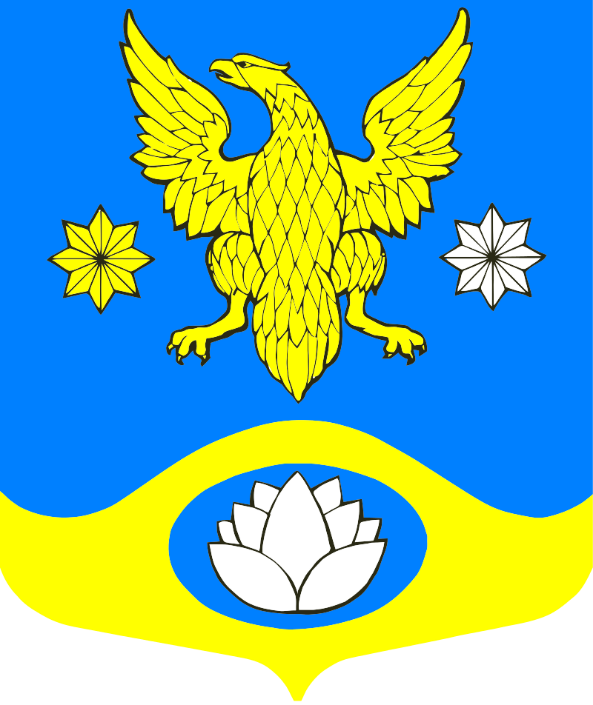 Санкт-Петербург2022 г.ПАСПОРТ СХЕМЫ ТЕПЛОСНАБЖЕНИЯ	8Общие сведения о МО Колтушское СП	9Раздел 1. Показатели существующего и перспективного спроса на тепловую энергию (мощность) и теплоноситель в установленных границах территории поселения, городского округа, города федерального значения	12а) величины существующей отапливаемой площади строительных фондов и приросты отапливаемой площади строительных фондов по расчетным элементам территориального деления с разделением объектов строительства на многоквартирные дома, индивидуальные жилые дома, общественные здания и производственные здания промышленных предприятий по этапам - на каждый год первого 5-летнего периода и на последующие 5-летние периоды (далее - этапы)	12б) существующие и перспективные объемы потребления тепловой энергии (мощности) и теплоносителя с разделением по видам теплопотребления в каждом расчетном элементе территориального деления на каждом этапе	15в) существующие и перспективные объёмы потребления тепловой энергии (мощности) и теплоносителя объектами, расположенными в производственных зонах, на каждом этапе	15г) существующие и перспективные величины средневзвешенной плотности тепловой нагрузки в каждом расчётном элементе территориального деления, зоне действия каждого источника тепловой энергии, каждой системе теплоснабжения и по поселению, городскому округу, городу федерального значения	15Раздел 2. Существующие и перспективные балансы тепловой мощности источников тепловой энергии и тепловой нагрузки потребителей	17а) описание существующих и перспективных зон действия систем теплоснабжения и источников тепловой энергии	17б) описание существующих и перспективных зон действия индивидуальных источников тепловой энергии	28в) существующие и перспективные балансы тепловой мощности и тепловой нагрузки потребителей в зонах действия источников тепловой энергии, в том числе работающих на единую тепловую сеть, на каждом этапе	30г) перспективные балансы тепловой мощности источников тепловой энергии и тепловой нагрузки потребителей в случае, если зона действия источника тепловой энергии расположена в границах двух или более поселений, городских округов либо в границах городского округа (поселения) и города федерального значения или городских округов (поселений) и города федерального значения, с указанием величины тепловой нагрузки для потребителей каждого поселения, городского округа, города федерального значения	31д) радиус эффективного теплоснабжения, определяемый в соответствии с методическими указаниями по разработке схем теплоснабжения	31Раздел 3. Существующие и перспективные балансы теплоносителя	40а) существующие и перспективные балансы производительности водоподготовительных установок и максимального потребления теплоносителя теплопотребляющими установками потребителей	40б) существующие и перспективные балансы производительности водоподготовительных установок источников тепловой энергии для компенсации потерь теплоносителя в аварийных режимах	42Раздел 4. Основные положения мастер-плана развития систем теплоснабжения поселения, городского округа, города федерального значения.	44а) описание сценариев развития теплоснабжения поселения, городского округа, города федерального значения	44б) обоснование выбора приоритетного сценария развития теплоснабжения поселения, городского округа, города федерального значения	44Раздел 5. Предложения по строительству, реконструкции, техническому перевооружению и (или) модернизации источников тепловой энергии	49а) предложения по строительству источников тепловой энергии, обеспечивающих перспективную тепловую нагрузку на осваиваемых территориях поселения, городского округа, города федерального значения, для которых отсутствует возможность и (или) целесообразность передачи тепловой энергии от существующих или реконструируемых источников тепловой энергии, обоснованная расчётами ценовых (тарифных) последствий для потребителей и радиуса эффективного теплоснабжения	49б) предложения по реконструкции источников тепловой энергии, обеспечивающих перспективную тепловую нагрузку в существующих и расширяемых зонах действия источников тепловой энергии	50в) предложения по техническому перевооружению и (или) модернизации источников тепловой энергии с целью повышения эффективности работы систем теплоснабжения	50г) графики совместной работы источников тепловой энергии, функционирующих в режиме комбинированной выработки электрической и тепловой энергии и котельных	51д) меры по выводу из эксплуатации, консервации и демонтажу избыточных источников тепловой энергии, а также источников тепловой энергии, выработавших нормативный срок службы, в случае если продление срока службы технически невозможно или экономически нецелесообразно	51е) меры по переоборудованию котельных в источники тепловой энергии, функционирующие в режиме комбинированной выработки электрической и тепловой энергии	51ж) меры по переводу котельных, размещенных в существующих и расширяемых зонах действия источников тепловой энергии, функционирующих в режиме комбинированной выработки электрической и тепловой энергии, в пиковый режим работы, либо по выводу их из эксплуатации	51з) температурный график отпуска тепловой энергии для каждого источника тепловой энергии или группы источников тепловой энергии в системе теплоснабжения, работающей на общую тепловую сеть, и оценку затрат при необходимости его изменения	51и) предложения по перспективной установленной тепловой мощности каждого источника тепловой энергии с предложениями по сроку ввода в эксплуатацию новых мощностей	56к) предложения по вводу новых и реконструкции существующих источников тепловой энергии с использованием возобновляемых источников энергии, а также местных видов топлива	57Раздел 6. Предложения по строительству, реконструкции и (или) модернизации тепловых сетей	58а) предложения по строительству, реконструкции и (или) модернизации тепловых сетей, обеспечивающих перераспределение тепловой нагрузки из зон с дефицитом располагаемой тепловой мощности источников тепловой энергии в зоны с резервом располагаемой тепловой мощности источников тепловой энергии (использование существующих резервов)	58б) предложения по строительству, реконструкции и (или) модернизации тепловых сетей для обеспечения перспективных приростов тепловой нагрузки в осваиваемых районах поселения, городского округа, города федерального значения под жилищную, комплексную или производственную застройку	58в) предложения по строительству, реконструкции и (или) модернизации тепловых сетей в целях обеспечения условий, при наличии которых существует возможность поставок тепловой энергии потребителям от различных источников тепловой энергии при сохранении надежности теплоснабжения	58г) предложения по строительству, реконструкции и (или) модернизации тепловых сетей для повышения эффективности функционирования системы теплоснабжения, в том числе за счет перевода котельных в пиковый режим работы или ликвидации котельных по основаниям, указанным в подпункте "д" пункта 11 настоящего документа	59д) предложения по строительству, реконструкции и (или) модернизации тепловых сетей для обеспечения нормативной надежности теплоснабжения потребителей	59Раздел 7. Предложения по переводу открытых систем теплоснабжения (горячего водоснабжения) в закрытые системы горячего водоснабжения	64а) предложения по переводу существующих открытых систем теплоснабжения (горячего водоснабжения) в закрытые системы горячего водоснабжения для осуществления которого необходимо строительство индивидуальных и (или) центральных тепловых пунктов при наличии у потребителей внутридомовых систем горячего водоснабжения	64б) предложения по переводу существующих открытых систем теплоснабжения (горячего водоснабжения) в закрытые системы горячего водоснабжения, для осуществления которого отсутствует необходимость строительства индивидуальных и (или) центральных тепловых пунктов по причине отсутствия у потребителей внутридомовых систем горячего водоснабжения	65Раздел 8. Перспективные топливные балансы	66а) перспективные топливные балансы для каждого источника тепловой энергии по видам основного, резервного и аварийного топлива на каждом этапе	66б) потребляемые источником тепловой энергии виды топлива, включая местные виды топлива, а также используемые возобновляемые источники энергии	67в) виды топлива (в случае, если топливом является уголь — вид ископаемого угля в соответствии с Межгосударственным стандартом ГОСТ 25543-2013 «Угли бурые, каменные и антрациты. Классификация по генетическим и технологическим параметрам»), их долю и значение низшей теплоты сгорания топлива, используемые для производства тепловой энергии по каждой системе теплоснабжения	68г) преобладающий в поселении, городском округе вид топлива, определяемый по совокупности всех систем теплоснабжения, находящихся в соответствующем поселении, городе	68д) приоритетное направление развития топливного баланса поселения, городского округа	68Раздел 9. Инвестиции в строительство, реконструкцию, техническое перевооружение и (или) модернизацию	69а) предложения по величине необходимых инвестиций в строительство, реконструкцию, техническое перевооружение и (или) модернизацию источников тепловой энергии на данном этапе	69б) предложения по величине необходимых инвестиций в строительство, реконструкцию, техническое перевооружение и (или) модернизацию тепловых сетей, насосных станций и тепловых пунктов на каждом этапе	70в) предложения по величине инвестиций в строительство, реконструкцию, техническое перевооружение и (или) модернизацию в связи с изменениями температурного графика и гидравлического режима работы системы теплоснабжения на каждом этапе	76г) предложения по величине необходимых инвестиций для перевода открытой системы теплоснабжения (горячего водоснабжения) в закрытую систему горячего водоснабжения на каждом этапе	76д) оценка эффективности инвестиций по отдельным предложениям	76е) величина фактически осуществлённых инвестиций в строительство, реконструкцию, техническое перевооружение и (или) модернизацию объектов теплоснабжения за базовый период и базовый период актуализации	76Раздел 10. Решение о присвоении статуса единой теплоснабжающей организации (организациям)	77а) решение о присвоении статуса единой теплоснабжающей организации (организациям)	77б) реестр зон деятельности единой теплоснабжающей организации (организаций)	77в) основания, в том числе критерии, в соответствии с которыми теплоснабжающей организации присвоен статус единой теплоснабжающей организации	77г) информацию о поданных теплоснабжающими организациями заявках на присвоение статуса единой теплоснабжающей организации	78д) реестр систем теплоснабжения, содержащий перечень теплоснабжающих организаций, действующих в каждой системе теплоснабжения, расположенных в границах поселения, городского округа, города федерального значения	78Раздел 11. Решения о распределении тепловой нагрузки между источниками тепловой энергии	79Раздел 12. Решения по бесхозяйным тепловым сетям	80Раздел 13. Синхронизация схемы теплоснабжения со схемой газоснабжения и газификации субъекта Российской Федерации и (или) поселения, схемой и программой развития электроэнергетики, а также со схемой водоснабжения и водоотведения поселения, городского округа, города федерального значения	81а) описание решений (на основе утвержденной региональной (межрегиональной) программы газификации жилищно-коммунального хозяйства, промышленных и иных организаций) о развитии соответствующей системы газоснабжения в части обеспечения топливом источников тепловой энергии	81б) описание проблем организации газоснабжения источников тепловой энергии	81в) предложения по корректировке утвержденной (разработке) региональной (межрегиональной) программы газификации жилищно-коммунального хозяйства, промышленных и иных организаций для обеспечения согласованности такой программы с указанными в схеме теплоснабжения решениями о развитии источников тепловой энергии и систем теплоснабжения	81г) описание решений (вырабатываемых с учётом положений утвержденной схемы и программы развития Единой энергетической системы России) о строительстве, реконструкции, техническом перевооружении и (или) модернизации, выводе из эксплуатации источников тепловой энергии и генерирующих объектов, включая входящее в их состав оборудование, функционирующих в режиме комбинированной выработки электрической и тепловой энергии, в части перспективных балансов тепловой мощности в схемах теплоснабжения	81д) предложения по строительству генерирующих объектов, функционирующих в режиме комбинированной выработки электрической и тепловой энергии, указанных в схеме теплоснабжения, для их учёта при разработке схемы и программы перспективного развития электроэнергетики субъекта Российской Федерации, схемы и программы развития Единой энергетической системы России, содержащие в том числе описание участия указанных объектов в перспективных балансах тепловой мощности и энергии	82е) описание решений (вырабатываемых с учётом положений утвержденной схемы водоснабжения поселения, городского округа, города федерального значения, утвержденной единой схемы водоснабжения и водоотведения Республики Крым) о развитии соответствующей системы водоснабжения в части, относящейся к системам теплоснабжения	82Раздел 14. Индикаторы развития систем теплоснабжения поселения, городского округа, города федерального значения	83а) количество прекращений подачи тепловой энергии, теплоносителя в результате технологических нарушений на тепловых сетях	84б) количество прекращений подачи тепловой энергии, теплоносителя в результате технологических нарушений на источниках тепловой энергии	84в) удельный расход условного топлива на единицу тепловой энергии, отпускаемой с коллекторов источников тепловой энергии (отдельно для тепловых электрических станций и котельных)	84г) отношение величины технологических потерь тепловой энергии, теплоносителя к материальной характеристике тепловой сети	85д) коэффициент использования установленной тепловой мощности	86е) удельная материальная характеристика тепловых сетей, приведенная к расчетной тепловой нагрузке	87ж) доля тепловой энергии, выработанной в комбинированном режиме (как отношение величины тепловой энергии, отпущенной из отборов турбоагрегатов, к общей величине выработанной тепловой энергии в границах поселения, городского округа, города федерального значения)	87з) удельный расход условного топлива на отпуск электрической энергии	87и) коэффициент использования теплоты топлива (только для источников тепловой энергии, функционирующих в режиме комбинированной выработки электрической и тепловой энергии)	88к) доля отпуска тепловой энергии, осуществляемого потребителям по приборам учета, в общем объеме отпущенной тепловой энергии	88л) средневзвешенный (по материальной характеристике) срок эксплуатации тепловых сетей (для каждой системы теплоснабжения)	88м) отношение материальной характеристики тепловых сетей, реконструированных за год, к общей материальной характеристике тепловых сетей (фактическое значение за отчетный период и прогноз изменения при реализации проектов, указанных в утвержденной схеме теплоснабжения) (для каждой системы теплоснабжения, а также для поселения, городского округа, города федерального значения)	89н) отношение установленной тепловой мощности оборудования источников тепловой энергии, реконструированного за год, к общей установленной тепловой мощности источников тепловой энергии (фактическое значение за отчетный период и прогноз изменения при реализации проектов, указанных в утвержденной схеме теплоснабжения) (для поселения, городского округа, города федерального значения)	89о) отсутствие зафиксированных фактов нарушения антимонопольного законодательства (выданных предупреждений, предписаний), а также отсутствие применения санкций, предусмотренных Кодексом Российской Федерации об административных правонарушениях, за нарушение законодательства Российской Федерации в сфере теплоснабжения, антимонопольного законодательства Российской Федерации, законодательства Российской Федерации о естественных монополиях	89Раздел 15. Ценовые (тарифные) последствия	90а) тарифно-балансовые расчетные модели теплоснабжения потребителей по каждой системе теплоснабжения	90б) тарифно-балансовые расчетные модели теплоснабжения потребителей по каждой единой теплоснабжающей организации	92в) результаты оценки ценовых (тарифных) последствий реализации проектов схемы теплоснабжения на основании разработанных тарифно-балансовых моделей	92ПАСПОРТ СХЕМЫ ТЕПЛОСНАБЖЕНИЯОБЩИЕ СВЕДЕНИЯ О МО КОЛТУШСКОЕ СПКолтушское сельское поселение — муниципальное образование в составе Всеволожского района Ленинградской области. Статус муниципального образования и его границы установлены областным законом от 6 июня 2013 года № 32-оз «Об объединении муниципальных образований Колтушское сельское поселение Всеволожского муниципального района Ленинградской области и Разметелевское сельское поселение Всеволожского муниципального района Ленинградской области». Административный центр - деревня Колтуши.Образовано в 2013 году после объединения Колтушского и Разметелевского сельских поселений.Географические данные: Площадь 118 кв.км. Расположение: южная часть Всеволожского района.Муниципальное образование Колтушское сельское поселение располагается в южной части Всеволожского района Ленинградской области и граничит:на севере с Всеволожским городским поселением и Щегловским сельским поселением;на востоке с Дубровским городским поселением, Кировским районом через реку Нева и Морозовским городским поселением;на юге с Свердловским городским поселением; на западе с Заневским сельским поселением.В состав МО Колтушское СП входят 32 населенных пункта:Аро, деревняБор, деревняВирки, деревняВоейково, поселокЕксолово, деревняКальтино, деревняКанисты, деревняКарьер-Мяглово, местечкоКирполье, деревняКолбино, деревняКолтуши, деревняКоркино, деревняКрасная Горка, деревняКуйворы, деревняЛиголамби, деревняМанушкино, деревняМанушкино, поселок при железнодорожной станцииМяглово, деревняНовая Пустошь, деревняОзерки, деревняОзерки-1, деревняОрово, деревняПавлово, селоРазметелево, деревняРыжики, деревняСтарая, деревняСтарая Пустошь, деревняТавры, деревняТоккари, деревняХапо-Ое, деревняХязельки, деревняШестнадцатый километр, поселок при железнодорожной станции.Наименования населённых пунктов и их статус (посёлок, деревня) приняты в соответствии с перечнем населённых пунктов, входящих в состав территорий поселений Всеволожского муниципального района в соответствии с областным законом «Об административно-территориальном устройстве Ленинградской области и порядке его изменения» (с изменениями на 7 июля 2021 года), принятым 26 мая 2010 года. Границы МО Колтушское СП указаны на рисунке ниже.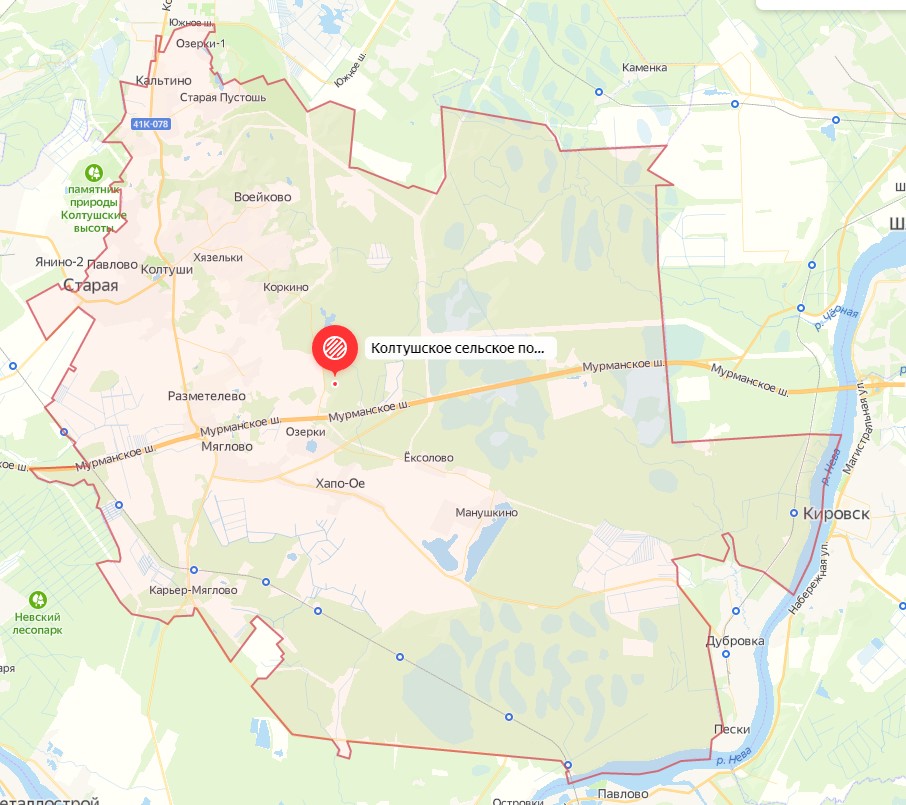 Рисунок 1. Границы МО Колтушское СПКлиматКлимат на территории МО Колтушское СП переходной от континентального к морскому с продолжительной, неустойчивой с частыми оттепелями зимой и коротким умеренно теплым летом. Среднегодовая температура воздуха по данным СП 131.13330.2020 «Строительная климатология. Актуализированная редакция СНиП 23-01-99*» равна 5,6 °С. Самым теплым месяцем является июль со среднемесячной температурой воздуха 18,6 °С; самым холодным - январь – минус 6,5 °С. Абсолютный максимум составляет + 37 °С. Абсолютный минимум – минус 36°С. Средняя скорость ветра за год составляет 3 - 5 м/с. Усиление скорости ветра отмечается в холодный период года (с ноября по март). Максимальная скорость ветра, зафиксированная по данным многолетних наблюдений, составляет 18 м/с.Рассматриваемая территория относится к строительно-климатической зоне IIB (с благоприятными условиями для строительства, проживания и отдыха населения). Расчетная минимальная температура самой холодной пятидневки минус 24 °С. Отопительный период в МО Колтушское СП, согласно СП 131.13330.2020 «Строительная климатология. Актуализированная редакция СНиП 23-01-99*», составляет 211 суток, средняя температура за отопительный период составляет минус 1,2°С, расчётная температура наружного воздуха для проектирования системы отопления принята минус 24°С. Умеренно холодная зима требует проектировать необходимую теплозащиту зданий и сооружений. Таблица 1. Среднемесячная и годовая температуры наружного воздуха в МО Колтушское СПРисунок 2. Среднемесячная и годовая температуры наружного воздуха в МО Колтушское СПДинамика численности населения за период 2016-2021 г. представлена в таблице ниже.Таблица 2. Численность населения МО Колтушское СПЧисленность постоянно проживающего населения на 01 января 2021 года составила 29997 человек по данным, предоставленным администрацией МО Колтушское СП.Раздел 1. Показатели существующего и перспективного спроса на тепловую энергию (мощность) и теплоноситель в установленных границах территории поселения, городского округа, города федерального значенияа) величины существующей отапливаемой площади строительных фондов и приросты отапливаемой площади строительных фондов по расчетным элементам территориального деления с разделением объектов строительства на многоквартирные дома, индивидуальные жилые дома, общественные здания и производственные здания промышленных предприятий по этапам - на каждый год первого 5-летнего периода и на последующие 5-летние периоды (далее - этапы)Прогнозы приростов площади строительных фондов, сгруппированные по расчётным элементам территориального деления с разделением объектов строительства на жилые и социально-значимые объекты, представлены в таблице ниже.Таблица 3. Существующие и прогнозируемые приросты отапливаемого строительного фонда МО Колтушское СП с разделением на жилые и производственные и общественные объектыСогласно Изменениям в Генеральный план №523 от 28 декабря 2018 года, планируется строительство следующих объектов:Таблица 4. Строительство объектов согласно Изменениям в Генеральный планТаблица 5. Прогнозы приростов объемов потребления тепловой энергии в зонах действия индивидуального теплоснабжения согласно Изменениям в Генеральный планб) существующие и перспективные объемы потребления тепловой энергии (мощности) и теплоносителя с разделением по видам теплопотребления в каждом расчетном элементе территориального деления на каждом этапеВ таблице ниже представлены существующие и перспективные объёмы потребления тепловой энергии (мощности) и теплоносителя населением от централизованных источников тепловой энергии.Таблица 6. Существующие и перспективные объёмы потребления тепловой энергии МО Колтушское СППодключение перспективных потребителей, находящихся в зоне эффективного теплоснабжения от муниципальных котельных, должно производиться к соответствующим источникам при условии наличия достаточного резерва располагаемой тепловой мощности, а также при условии соблюдения необходимых гидравлических параметров работы тепловых сетей от котельных.в) существующие и перспективные объёмы потребления тепловой энергии (мощности) и теплоносителя объектами, расположенными в производственных зонах, на каждом этапеПри увеличении потребления тепловой энергии промышленные предприятия устанавливают собственный источник тепловой энергии, который работает для покрытия необходимых тепловых нагрузок на отопление, вентиляцию, ГВС производственных и административных корпусов, а также для выработки тепловой энергии в виде пара на различные технологические цели. Аналогичная ситуация характерна и для строительства новых промышленных предприятий.г) существующие и перспективные величины средневзвешенной плотности тепловой нагрузки в каждом расчётном элементе территориального деления, зоне действия каждого источника тепловой энергии, каждой системе теплоснабжения и по поселению, городскому округу, городу федерального значенияСуществующие и перспективные величины средневзвешенной плотности тепловой нагрузки указывается с учётом площади действия источника тепловой энергии и нагрузки, которая к нему подключена.Таблица 7. Средневзвешенная плотность тепловой нагрузки МО Колтушское СПРаздел 2. Существующие и перспективные балансы тепловой мощности источников тепловой энергии и тепловой нагрузки потребителейа) описание существующих и перспективных зон действия систем теплоснабжения и источников тепловой энергииЦентрализованное теплоснабжение потребителей МО Колтушское СП осуществляется восемью теплоснабжающими организациями: ФГБУ «Институт физиологии им. И.П. Павлова» Российской Академии Наук, ООО «ГТМ-теплосервис», ЗАО «Агрофирма «Выборжец», ООО «Тепло Сервис», ООО «Севзапоптторг», ООО «КЭК», ООО «Колтушские тепловые сети», ОАО «Всеволожские тепловые сети».Эксплуатирующая организация ФГБУ «Институт физиологии им. И.П. Павлова» Российской Академии Наук расположена по адресу: 199034, Санкт-Петербург, набережная Макарова, д. 6.Эксплуатирующая организация ООО «ГТМ-теплосервис» расположена по адресу: 198260, г. Санкт-Петербург, ул. Бурцева д.23 литер А.Эксплуатирующая компания ЗАО «Агрофирма «Выборжец» расположена по адресу: 188688, Ленинградская область, Всеволожский район, Колтушская волость, вблизи деревни Старая, 6 км от КАД, производство «Выборжец»;Эксплуатирующая организация ООО «Тепло Сервис» расположена по адресу: г. Санкт-Петербург, наб. Реки Смоленки, д. 3, к. 2, лит. А, помещение №45-н, офис 9. Данная теплоснабжающая организация владеет тепловыми сетями, по которым происходит транспорт теплоносителя от котельной ЗАО «Агрофирма «Выборжец» населению.Эксплуатирующая компания ООО «Севзапоптторг» расположена по адресу: 188688, Ленинградская область, Всеволожский р-н, д Старая, Школьный пер, зд. 9б стр. 2Эксплуатирующая компания ООО «КЭК» расположена по адресу: Ленинградская область, Всеволожский район, д. Старая, ул. Ген. Чоглокова, д. 1а.Эксплуатирующая организация ООО «Колтушские тепловые сети» расположена по адресу: 188680, Ленинградская область, Всеволожский район, село Павлово, Морской проезд, д. 1. Данная теплоснабжающая организация владеет тепловыми сетями, которые сдает в аренду двум теплоснабжающим организациям для осуществления транспорта теплоносителя от источников тепловой энергии до потребителей – ООО «Севзапоптторг» и ООО «КЭК».На территории МО Колтушское СП расположена котельная, принадлежащая министерству обороны РФ. Данные по котельной отсутствуют, так как информация о военных объектах Минобороны РФ имеет определенную степень секретности.Зоны действия котельных представлены в таблице ниже.Таблица 8. Перечень зон действия источников тепловой энергии МО Колтушское СПНа территории МО Колтушское СП присутствует совместная зона действия теплоснабжения: источник тепловой энергии ОАО «Всеволожские тепловые сети» находится в г. Всеволожск, МО «Всеволожское городское поселение», а потребители тепловой энергии находятся в д. Кальтино, МО Колтушское СП - ЖК «Кальтино». Так как источник тепловой энергии находится муниципальном округе, отличном от того, для которого производится актуализация схемы теплоснабжения, в данной работе этот источник упоминаться не будет.Зоной действия источника тепловой энергии является территория поселения, границы которой устанавливаются закрытыми секционирующими задвижками тепловой сети системы теплоснабжения.На рисунках ниже цветом выделена зона действия источников тепловой энергии.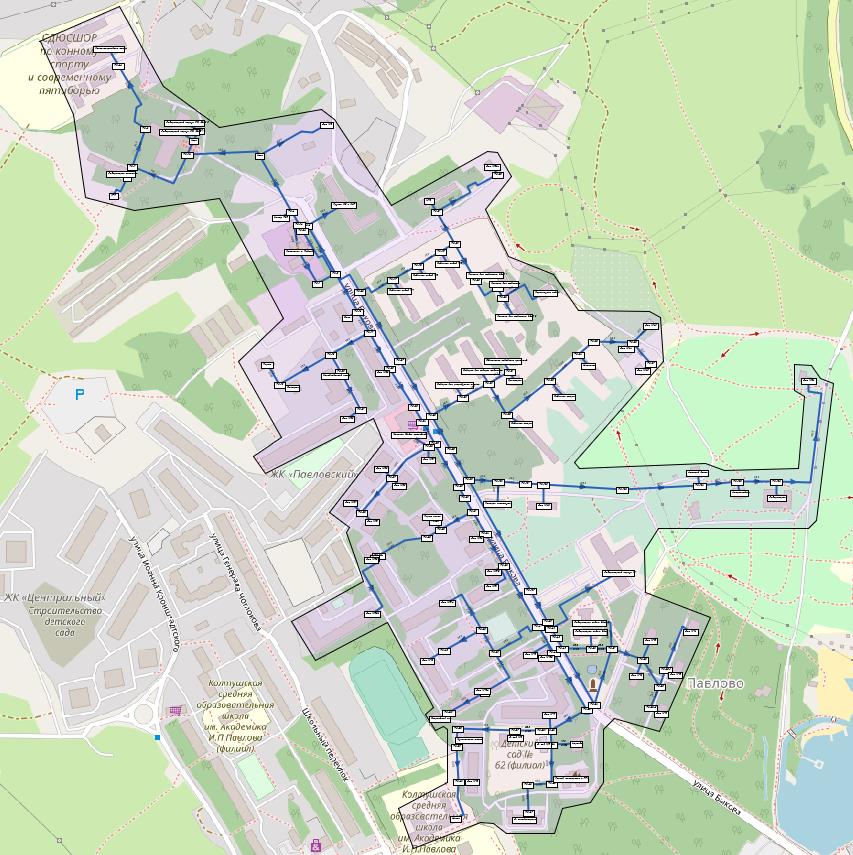 Рисунок 3. Зона действия котельной ФГБУ «Институт физиологии им. И.П. Павлова» РАН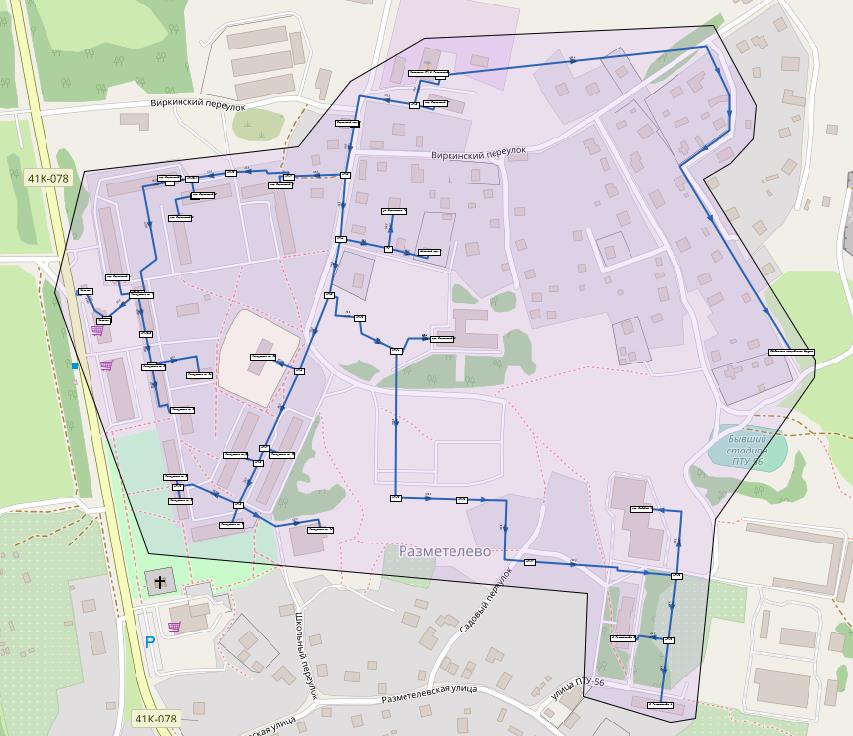 Рисунок 4. Зона действия котельной №1, д. Разметелево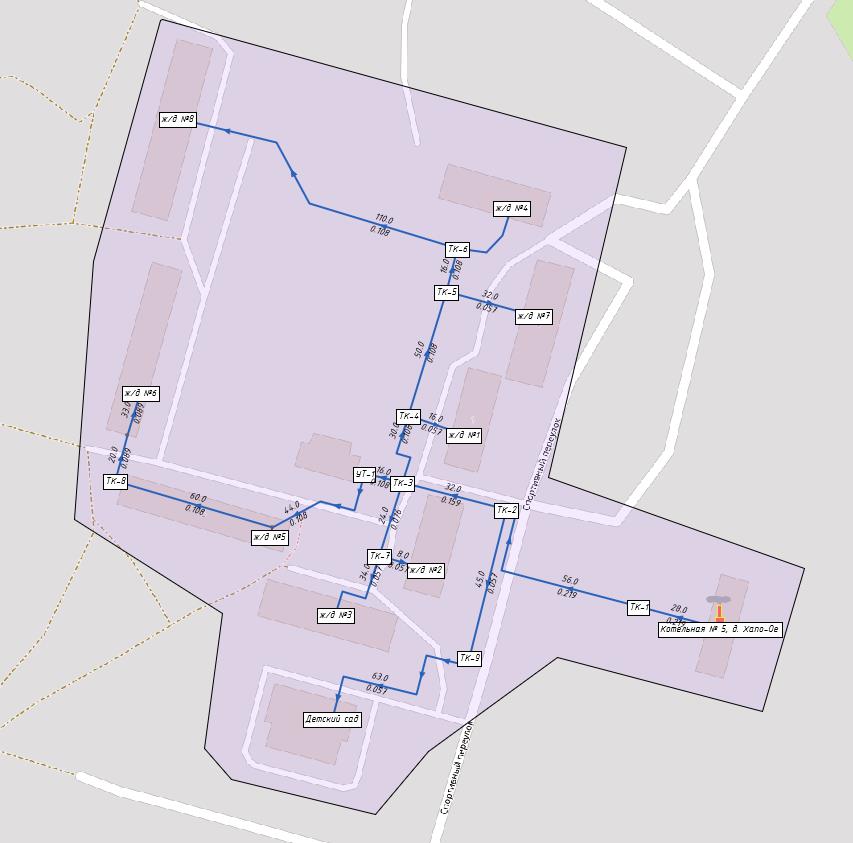 Рисунок 5. Зона действия котельной №5, д. Хапо-Ое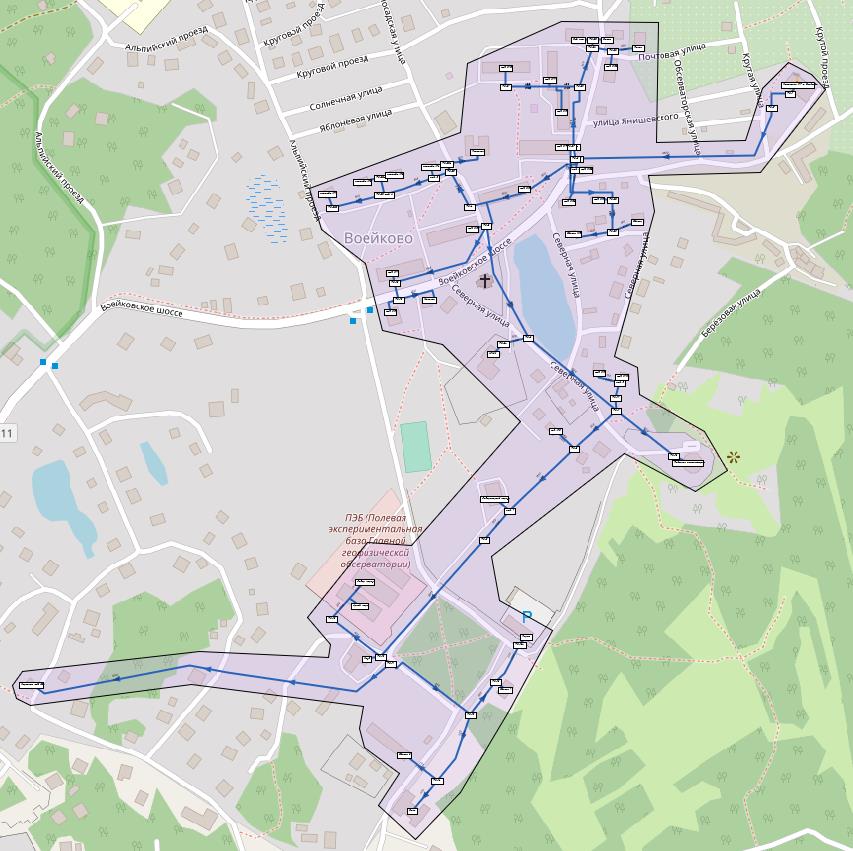 Рисунок 6. Зона действия котельной №7, п. Воейково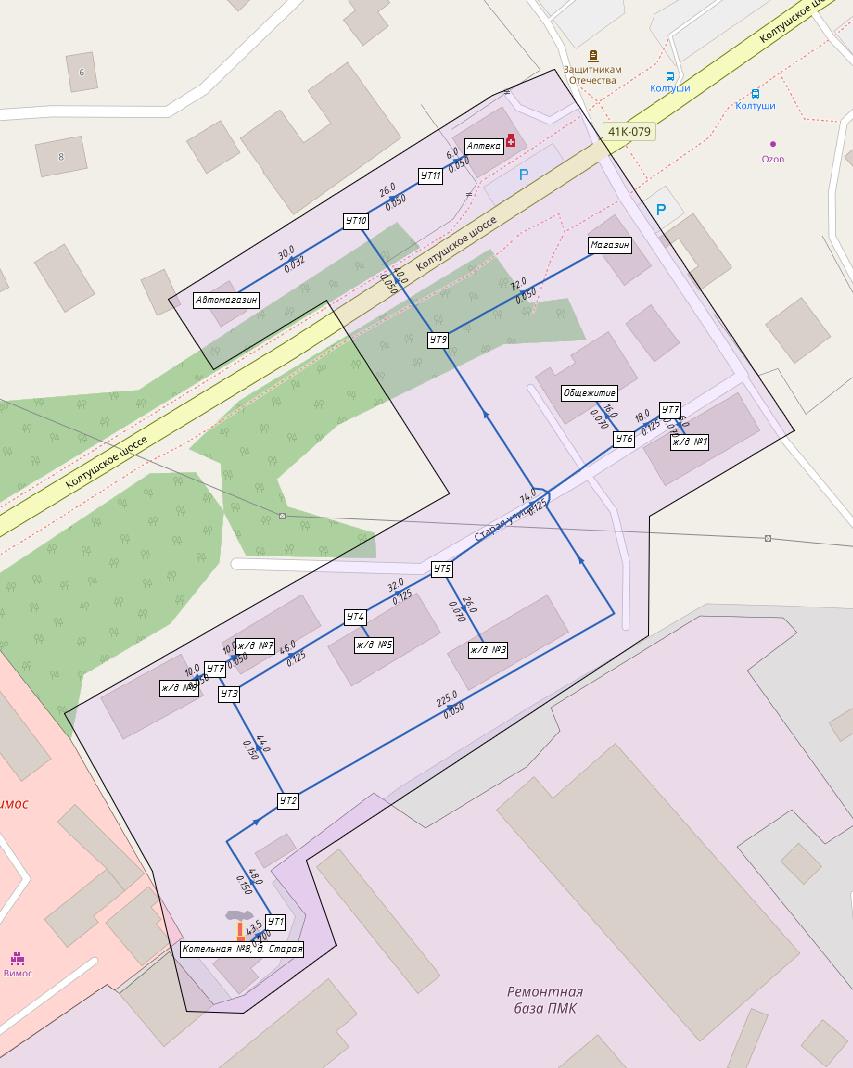 Рисунок 7. Зона действия котельной №8, д. Старая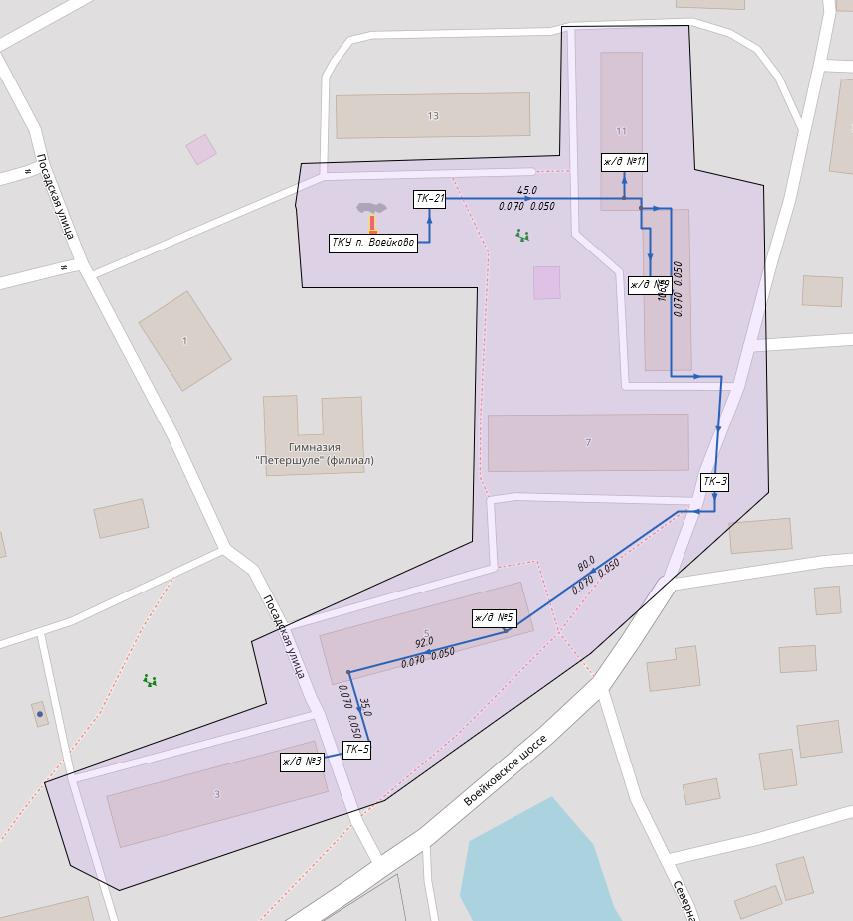 Рисунок 8. Зона действия ТКУ, п. Воейково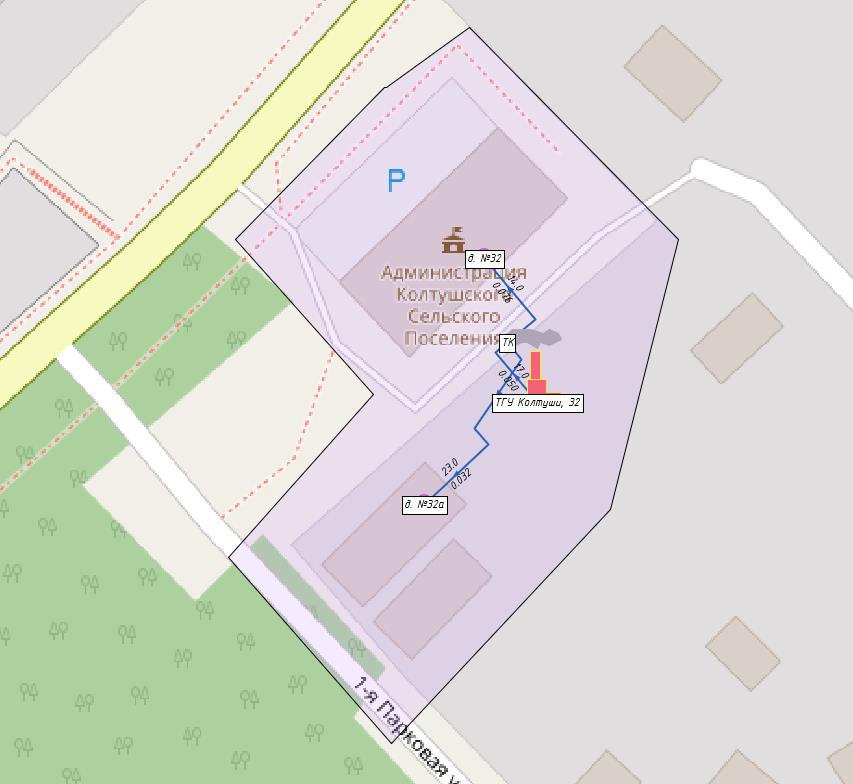 Рисунок 9. Зона действия ТГУ, д. Колтуши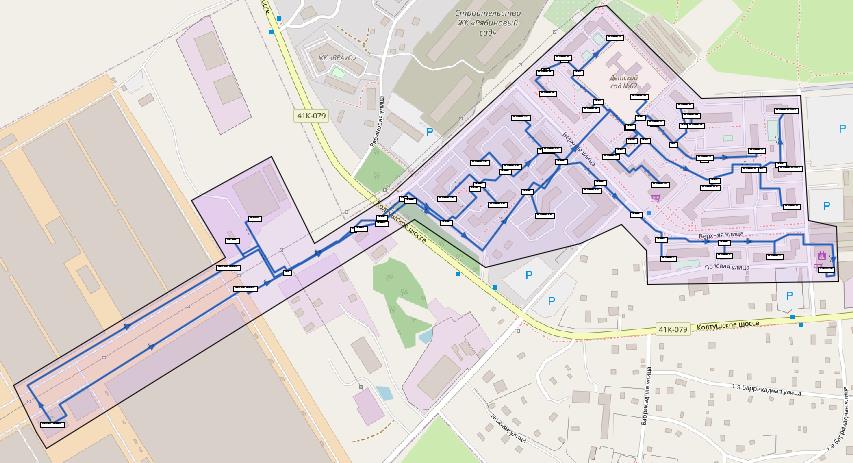 Рисунок 10. Зона действия котельной ЗАО «Агрофирма «Выборжец»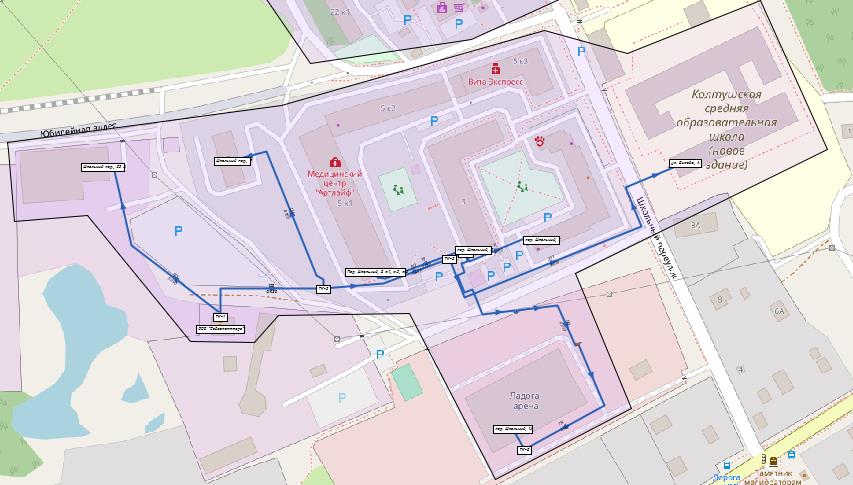 Рисунок 11. Зона действия от котельной ООО «Севзапоптторг»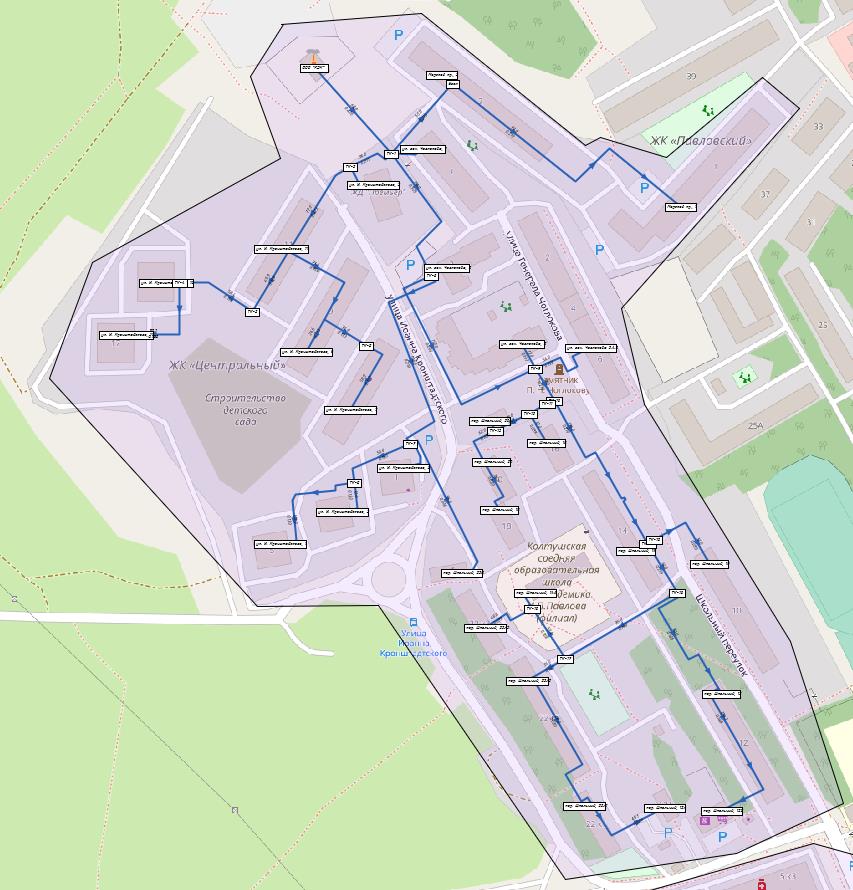 Рисунок 12. Зона действия от котельной ООО «КЭК»б) описание существующих и перспективных зон действия индивидуальных источников тепловой энергииВ связи с разрозненным характером индивидуальной застройки, большинство потребителей МО Колтушское СП не имеют централизованного теплоснабжения. Потребители индивидуальной застройки используют для своих нужд угольные и газовые котлы малой мощности. Так же распространены электрические обогреватели. Теплофикационные установки размещаются в цокольных этажах жилых домов или в специальных пристройках. Котлы имеют в своем комплексе дополнительный контур для приготовления горячей воды.В зоны действия индивидуального теплоснабжения входят населенные пункты:Аро, деревняБор, деревняВирки, деревняЕксолово, деревняКанисты, деревняКарьер-Мяглово, местечкоКирполье, деревняКолбино, деревняКоркино, деревняКрасная Горка, деревняКуйворы, деревняЛиголамби, деревняМанушкино, деревняМанушкино, поселок при железнодорожной станцииМяглово, деревняНовая Пустошь, деревняОзерки, деревняОзерки-1, деревняОрово, деревняРыжики, деревняСтарая Пустошь, деревняТавры, деревняТоккари, деревняХязельки, деревняШестнадцатый километр, поселок при железнодорожной станции.Также в зоны действия индивидуального теплоснабжения входят жилые и общественные здания, не подключенные к централизованным тепловым сетям в д. Колтуши, д. Кальтино, д. Разметелево, д. Старая, д. Хапо-Ое и п. Воейково.Прогнозы приростов объемов потребления тепловой энергии (мощности) и теплоносителя с разделением по видам теплопотребления в зонах действия индивидуального теплоснабжения согласно Генеральному плану МО Колтушское СП отсутствуют.Согласно Изменениям в Генеральный план №523 от 28 декабря 2018 года, планируется:до 2020 года:развитие децентрализованного теплоснабжения проектируемой индивидуальной и малоэтажной застройки от собственных источников, работающих на газовом топливе, суммарной тепловой нагрузкой 17,8 Гкал/ч.за 2020 – 2035 годы:развитие децентрализованного теплоснабжения проектируемой индивидуальной и малоэтажной застройки от собственных источников, работающих на газовом топливе, суммарной тепловой нагрузкой 1,8 Гкал/ч.Таблица 9. Прогнозы приростов объемов потребления тепловой энергии в зонах действия индивидуального теплоснабжения согласно Изменениям в Генеральный планРисунок 13. Прогноз приростов объемов потребления тепловой энергии от индивидуальных источниковв) существующие и перспективные балансы тепловой мощности и тепловой нагрузки потребителей в зонах действия источников тепловой энергии, в том числе работающих на единую тепловую сеть, на каждом этапеСуществующие и перспективные балансы тепловой мощности и тепловой нагрузки потребителей в зонах действия источников тепловой энергии представлены в таблицах ниже.Таблица 10. Существующие и перспективные балансы тепловой мощностиРисунок 14. Прогноз приростов объемов потребления тепловой энергии от централизованных источниковК расчетному сроку наблюдается дефицит тепловой мощности в размере 23,52 Гкал/ч. Необходимо будет либо модернизировать существующие источники тепловой энергии для увеличения их мощности, либо строить новые источники тепловой энергии, чтобы покрыть весь прирост потребления тепловой энергии.г) перспективные балансы тепловой мощности источников тепловой энергии и тепловой нагрузки потребителей в случае, если зона действия источника тепловой энергии расположена в границах двух или более поселений, городских округов либо в границах городского округа (поселения) и города федерального значения или городских округов (поселений) и города федерального значения, с указанием величины тепловой нагрузки для потребителей каждого поселения, городского округа, города федерального значенияНа территории МО Колтушское СП отсутствуют источники тепловой энергии, обеспечивающие тепловой энергией два или более поселений.На территории МО Колтушское СП присутствует совместная зона действия теплоснабжения: источник тепловой энергии ОАО «Всеволожские тепловые сети» находится в г. Всеволожск, МО «Всеволожское городское поселение», а потребители тепловой энергии находятся в д. Кальтино, МО Колтушское СП - ЖК «Кальтино». Согласно Изменениям в Генеральный план №523 от 28 декабря 2018 года, планируется: до 2020 года:строительство модульных газовых котельных для теплоснабжения многоквартирной жилой застройки и объектов социальной инфраструктуры в жилых кварталах деревень Аро, Старая, Кальтино, Хязельки, Токкари, Разметелево суммарной мощностью 51 Гкал/ч;строительство модульных котельных для теплоснабжения производственных и общественных объектов суммарной установленной мощностью 11,5 Гкал/ч.за 2020 – 2035 годы:строительство модульных газовых котельных для теплоснабжения многоквартирной жилой застройки и объектов социальной инфраструктуры в жилых кварталах деревень Аро, Старая, Кальтино, Хязельки, Токкари, Разметелево суммарной мощностью 36,7 Гкал/ч;строительство модульных котельных для теплоснабжения производственных и общественных объектов суммарной установленной мощностью 31,0 Гкал/ч.На момент актуализации схемы теплоснабжения МО Колтушское СП, данные по перспективному балансу тепловой нагрузки потребителей данной зоны действия отсутствуют.д) радиус эффективного теплоснабжения, определяемый в соответствии с методическими указаниями по разработке схем теплоснабженияВ Федеральном законе №190-ФЗ «О теплоснабжении» вводится понятие радиуса эффективного теплоснабжения – максимальное расстояние от теплопотребляющей установки до ближайшего источника тепловой энергии в системе теплоснабжения, при превышении которого подключение теплопотребляющей установки к данной системе теплоснабжения нецелесообразно по причине увеличения совокупных расходов в системе теплоснабжения. Радиус теплоснабжения определяет границу зоны действия источника тепла и должен включаться в схему теплоснабжения как ее обязательный параметр.Результаты расчёта радиуса эффективного теплоснабжения представлены в таблице ниже.Таблица 11. Эффективный радиус теплоснабжения котельных МО Колтушское СПГрафическое изображение эффективного радиуса теплоснабжения МО Колтушское СП представлено на рисунках ниже.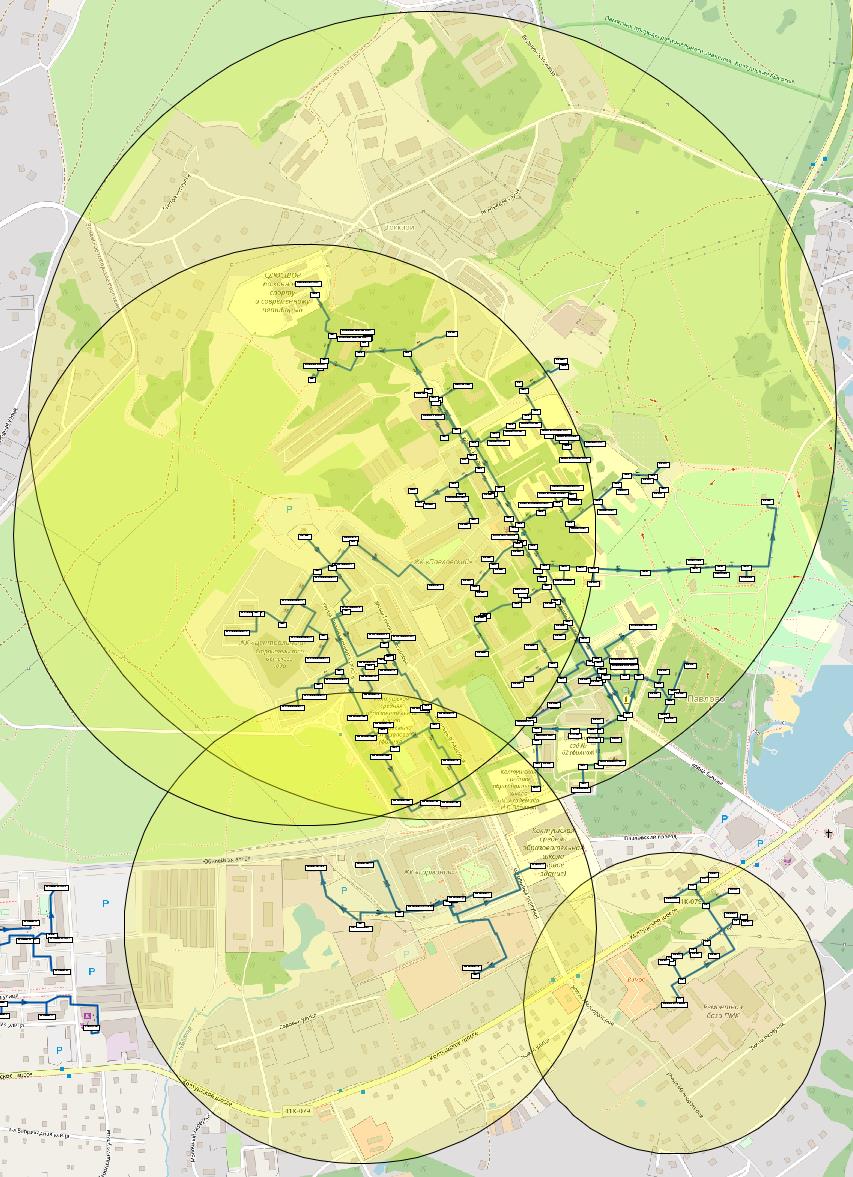 Рисунок 15. Радиусы эффективного теплоснабжения зон действия №1 (с. Павлово), №5, №9, №10 (д. Старая)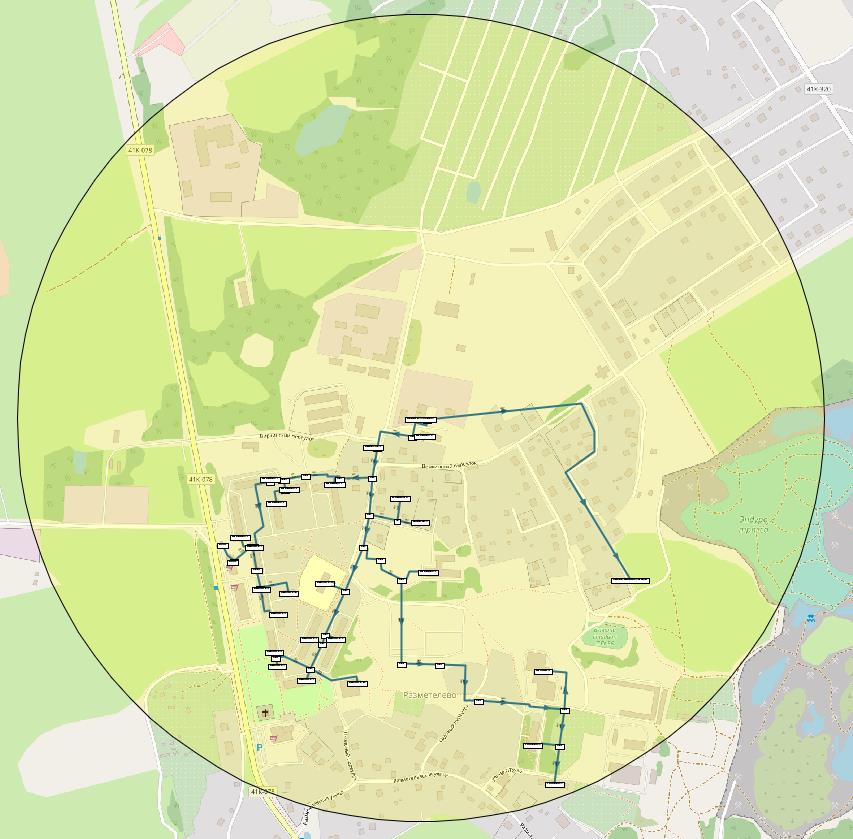 Рисунок 16. Радиус эффективного теплоснабжения зоны действия №2, д. Разметелево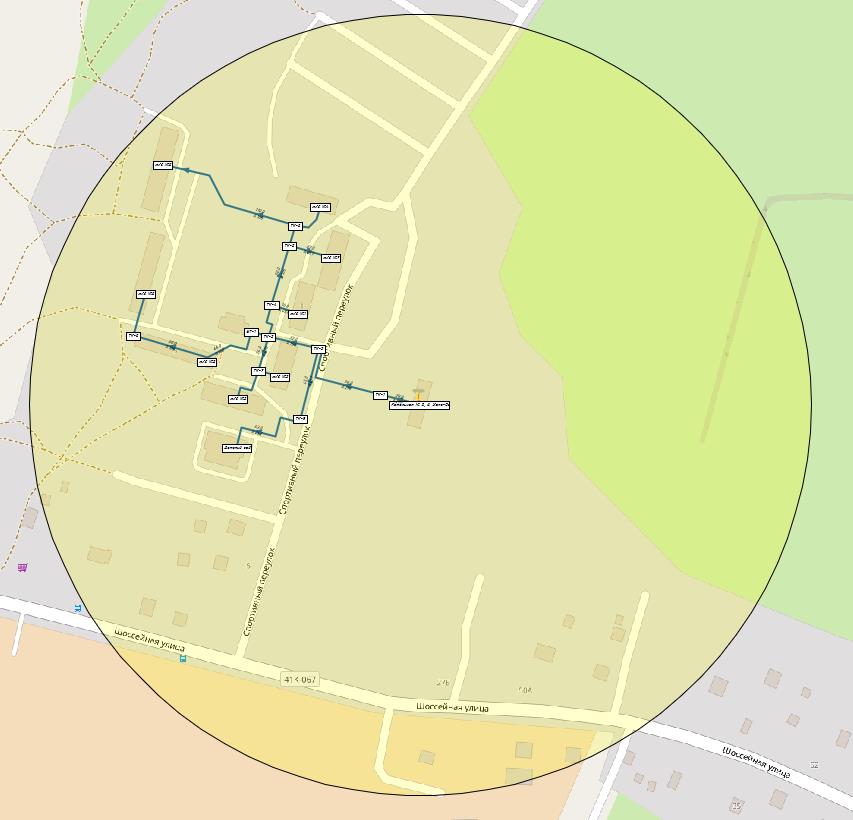 Рисунок 17. Радиус эффективного теплоснабжения зоны действия №3, д. Хапо-Ое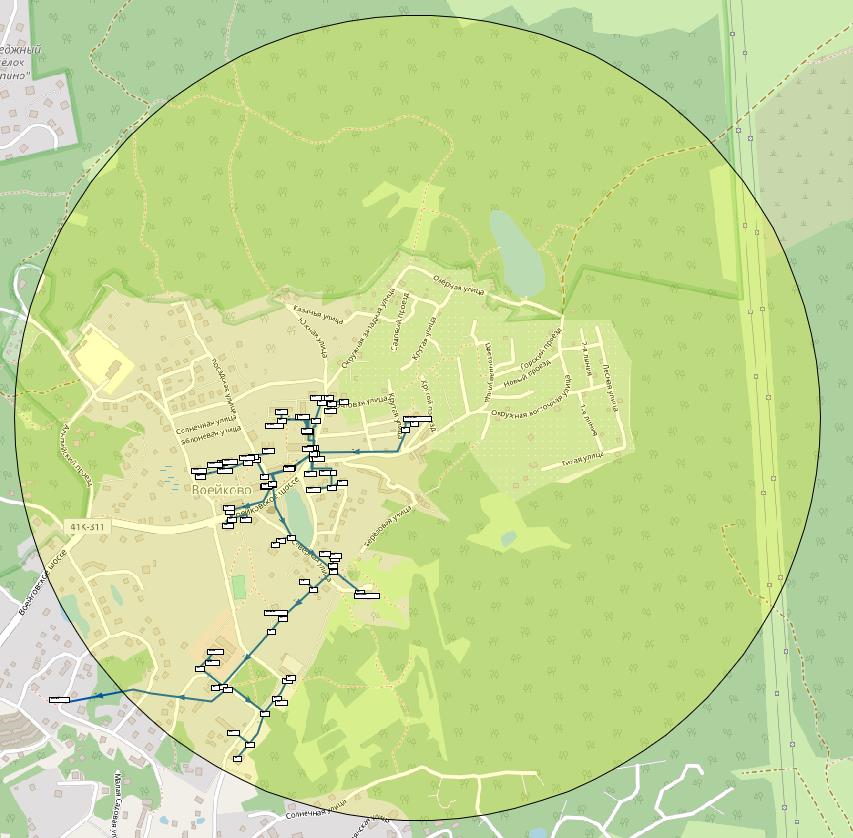 Рисунок 18. Радиус эффективного теплоснабжения зоны действия №4, п. Воейково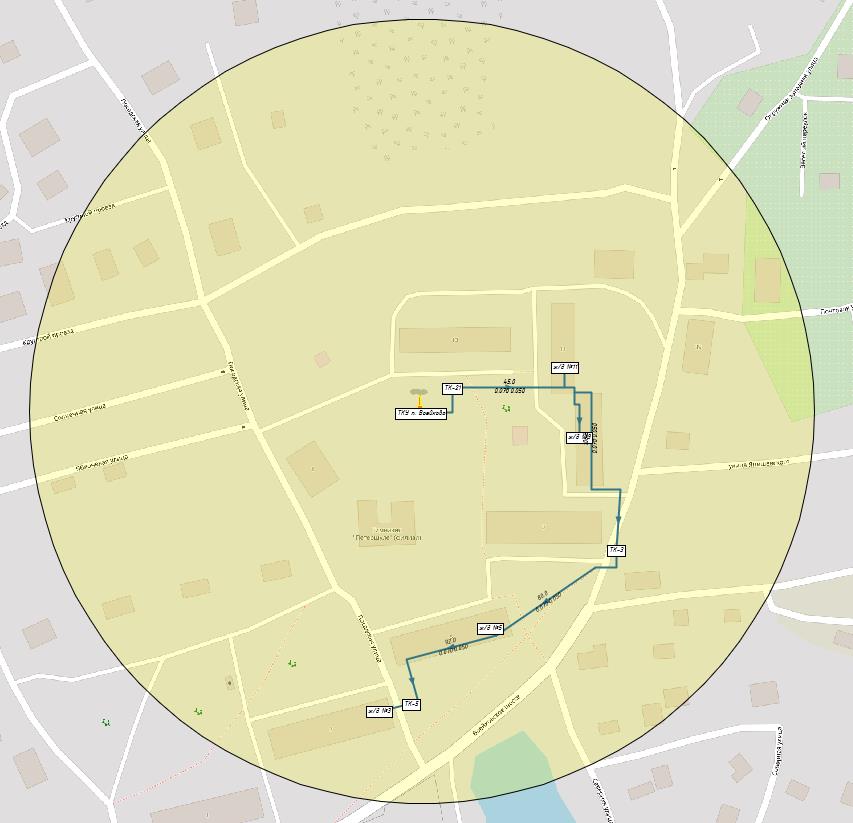 Рисунок 19. Радиус эффективного теплоснабжения зоны действия №6, п. Воейково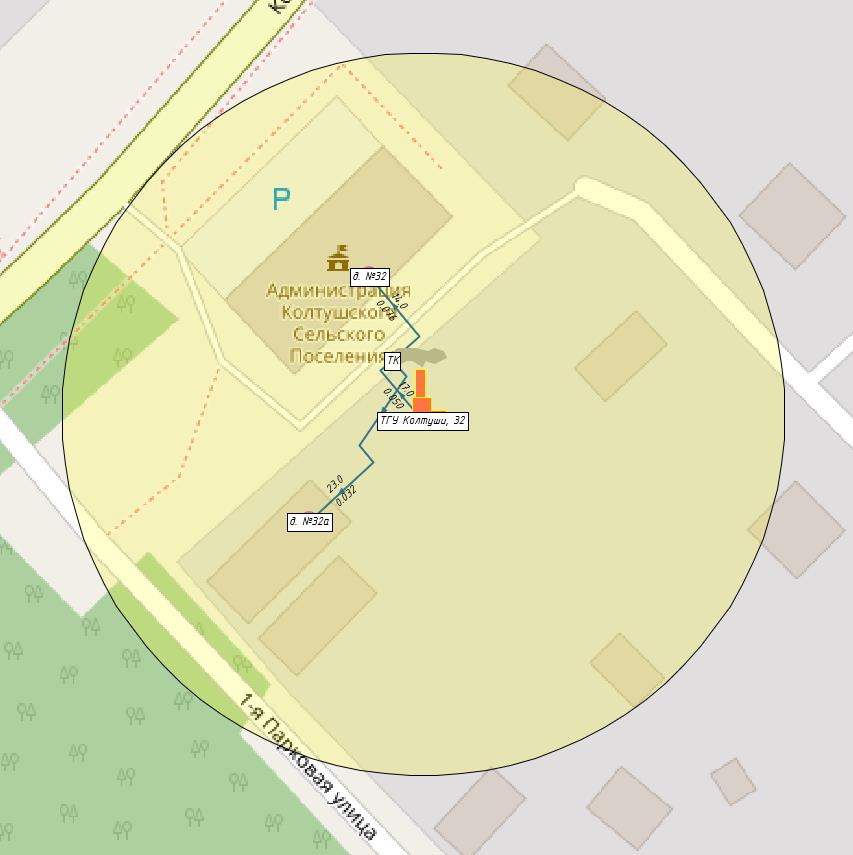 Рисунок 20. Радиус эффективного теплоснабжения зоны действия №7, д. Колтуши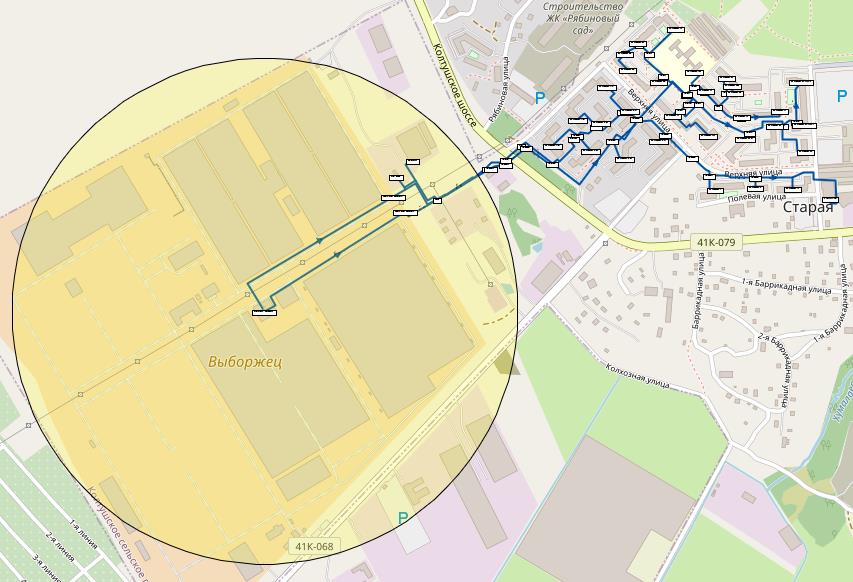 Рисунок 21. Радиус эффективного теплоснабжения зоны действия №8, д. СтараяРаздел 3. Существующие и перспективные балансы теплоносителяа) существующие и перспективные балансы производительности водоподготовительных установок и максимального потребления теплоносителя теплопотребляющими установками потребителейВ соответствии с СП 124.13330.2012 «СНИП 41-02-2003 Тепловые сети», установка для подпитки системы теплоснабжения на теплоисточнике должна обеспечивать подачу в тепловую сеть в рабочем режиме воду соответствующего качества и аварийную подпитку водой из систем хозяйственно-питьевого или производственного водопроводов. Расход подпиточной воды в рабочем режиме должен компенсировать расчетные (нормируемые) потери сетевой воды в системе теплоснабжения. Расчетные (нормируемые) потери сетевой воды в системе теплоснабжения включают расчетные технологические потери (затраты) сетевой воды и потери сетевой воды с нормативной утечкой из тепловой сети и систем теплопотребления. Среднегодовая утечка теплоносителя (м3/ч) из водяных тепловых сетей должна быть не более 0,25 % среднегодового объема воды в тепловой сети и присоединенных системах теплоснабжения независимо от схемы присоединения (за исключением систем горячего водоснабжения, присоединенных через водоподогреватели). Сезонная норма утечки теплоносителя устанавливается в пределах среднегодового значения. Для открытых и закрытых систем теплоснабжения должна предусматриваться дополнительно аварийная подпитка химически не обработанной и недеаэрированной водой, расход которой принимается в количестве 2% среднегодового объема воды в тепловой сети и присоединенных системах теплоснабжения независимо от схемы присоединения (за исключением систем горячего водоснабжения, присоединенных через водоподогреватели), если другое не предусмотрено проектными (эксплуатационными) решениями. Для открытых систем теплоснабжения аварийная подпитка должна обеспечиваться только из систем хозяйственно-питьевого водоснабжения.В МО Колтушское СП в качестве теплоносителя для передачи тепловой энергии от источников до потребителей используется горячая вода. Качество используемой воды должно обеспечивать работу оборудования системы теплоснабжения без превышающих допустимые нормы отложений накипи и шлама, без коррозионных повреждений, поэтому исходную воду необходимо подвергать обработке в водоподготовительных установках.Данные о производительности водоподготовительных установках, аварийной подпитке и величине расхода теплоносителя, необходимому для заполнения тепловой сети за 6 часов, представлены в таблицах ниже.Таблица 12. Производительность ВПУ источников теплоты МО Колтушское СПТаблица 13. Расход теплоносителя, необходимый для заполнения тепловой сети за 6 часовБалансы теплоносителя были вычислены по результатам расчёта в программном комплексе ZuluThermo 8.0. Результаты приведены в таблице ниже.Таблица 14. Балансы теплоносителя МО Колтушское СПб) существующие и перспективные балансы производительности водоподготовительных установок источников тепловой энергии для компенсации потерь теплоносителя в аварийных режимахВ соответствии со СНИП 41-02-2003 «Тепловые сети» (п. 6.17) аварийная подпитка в количестве 2% от объема воды в тепловых сетях и присоединенным к ним системам теплопотребления осуществляется химически не обработанной и недеаэрированной водой.При возникновении аварийной ситуации на любом участке магистрального трубопровода, возможно организовать обеспечение подпитки тепловой сети из зоны действия соседнего источника путем использования связи между магистральными трубопроводами источников или за счет использования существующих баков аккумуляторов. При серьезных авариях, в случае недостаточного объема подпитки химически обработанной воды, допускается использовать «сырую» воду.Для открытых и закрытых систем теплоснабжения должна предусматриваться дополнительно аварийная подпитка химически не обработанной и недеаэрированной водой, расход которой принимается в количестве 2% среднегодового объема воды в тепловой сети и присоединенных системах теплоснабжения независимо от схемы присоединения (за исключением систем горячего водоснабжения, присоединенных через водоподогреватели), если другое не предусмотрено проектными (эксплуатационными) решениями. Для открытых систем теплоснабжения аварийная подпитка должна обеспечиваться только из систем хозяйственно-питьевого водоснабженияТаблица 15. Нормативные объёмы аварийной подпитки тепловых сетей МО Колтушское СПДанные о реальных объёмах поступления химически не обработанной и недеаэрированой воды в качестве аварийной подпитки не были предоставлены. Раздел 4. Основные положения мастер-плана развития систем теплоснабжения поселения, городского округа, города федерального значения.а) описание сценариев развития теплоснабжения поселения, городского округа, города федерального значенияНастоящая актуализированная Схема предусматривает два варианта развития централизованной системы теплоснабжения МО Колтушское СП.Инновационный сценарий (первый вариант) предполагает сохранение положительных тенденций (включая новое жилищное строительство), а также проведение политики, направленной на повышения качества жизнедеятельности на территории поселения, в первую очередь, за счет повышения темпов развития экономики, развития новых отраслей экономики, создании новых рабочих мест на территории МО Колтушское СП. Появление новых рабочих мест приведет к повышению привлекательности поселения для работы и проживания, к росту миграционного притока в поселение и сокращению оттока молодежи.Реформирование бюджетного процесса, рациональное распределение бюджетных средств, сотрудничество с органами управления муниципальным районом позволит повысить долю расходов на социальную сферу. Реализация сценария управляемого развития позволит решить существующие проблемы поселения в рамках полномочий муниципального образования, а также достичь основных целей социально-экономического развития.Инновационный сценарий предполагает повышение уровня качества среды проживания в поселении: повышение уровня жилищной обеспеченности и обеспеченности социально-культурными и бытовыми услугами населения поселения до 2035 года. Инновационный сценарий предусматривает повышение темпов развития экономики, появление новых рабочих мест в поселении, повышение численности населения (за счет миграционного притока и естественного увеличения населения), высокий уровень благоустроенности части жилищного фонда. Такие тенденции приведут к повышению темпов роста экономики, повышению уровня бюджетной обеспеченности и, в дальнейшем, к возможности участия в региональных и муниципальных адресных и целевых программах. Согласно расчетам, к 2035 году ожидаемая численность населения муниципального образования составит 74903 человека. Второй вариант – инерционный. Он основан на среднестатистических данных о численности населения за прошлые годы (2015-2020), предоставленных администрацией МО Колтушское СП и на сохранении достигнутых существующих тенденций и отсутствии дальнейшего строительства как жилого, так и социально-значимого фондов в объёмах, определенным Генеральным планом. Численность населения будет возрастать меньшими темпами, как в случае с инновационным вариантом развития.б) обоснование выбора приоритетного сценария развития теплоснабжения поселения, городского округа, города федерального значенияВ представленных вариантах развития системы теплоснабжения потребность в капиталовложениях первого варианта значительно выше, однако это позволит значительно сократить тепловые потери, повысит надежность сетей теплоснабжения и будет способствовать качественному снабжению тепловой энергией потребителей. Сравнение вариантов развития централизованной системы теплоснабжения МО Колтушское СП представлено в таблице ниже.Таблица 16. Сравнение вариантов развития МО Колтушское СПТакже в инновационный вариант развития МО Колтушское СП включены следующие мероприятия, повышающие надежность, качество и стабильность теплоснабжения абонентов, представленные в таблице ниже.Таблица 17. Реестр мероприятийРаздел 5. Предложения по строительству, реконструкции, техническому перевооружению и (или) модернизации источников тепловой энергииа) предложения по строительству источников тепловой энергии, обеспечивающих перспективную тепловую нагрузку на осваиваемых территориях поселения, городского округа, города федерального значения, для которых отсутствует возможность и (или) целесообразность передачи тепловой энергии от существующих или реконструируемых источников тепловой энергии, обоснованная расчётами ценовых (тарифных) последствий для потребителей и радиуса эффективного теплоснабженияДля покрытия перспективных нагрузок в связи со строительством жилого, а также производственного и общественного фондов, согласно Изменениям в Генеральный план, потребуется строительство новых и реконструкция существующих источников тепловой энергии.Согласно Изменениям в Генеральный план №523 от 28 декабря 2018 года, планируется: до 2020 года:строительство модульных газовых котельных для теплоснабжения многоквартирной жилой застройки и объектов социальной инфраструктуры в жилых кварталах деревень Аро, Старая, Кальтино, Хязельки, Токкари, Разметелево суммарной мощностью 51 Гкал/ч;строительство модульных котельных для теплоснабжения производственных и общественных объектов суммарной установленной мощностью 11,5 Гкал/ч.за 2020 – 2035 годы:строительство модульных газовых котельных для теплоснабжения многоквартирной жилой застройки и объектов социальной инфраструктуры в жилых кварталах деревень Аро, Старая, Кальтино, Хязельки, Токкари, Разметелево суммарной мощностью 36,7 Гкал/ч;строительство модульных котельных для теплоснабжения производственных и общественных объектов суммарной установленной мощностью 31,0 Гкал/ч.Таблица 18. Потребление тепловой энергии и дефицит тепловой мощности к расчетному сроку (2035г.)Рисунок 22. Прогноз приростов объемов потребления тепловой энергии от централизованных источниковб) предложения по реконструкции источников тепловой энергии, обеспечивающих перспективную тепловую нагрузку в существующих и расширяемых зонах действия источников тепловой энергииНа момент разработки схемы теплоснабжения МО Колтушское СП, данные о реконструкции источников тепловой энергии, обеспечивающих перспективную тепловую нагрузку в существующих и расширяемых зонах действия источников тепловой энергии, отсутствуют.в) предложения по техническому перевооружению и (или) модернизации источников тепловой энергии с целью повышения эффективности работы систем теплоснабженияСогласно предоставленным данным, требуется замена следующего основного оборудования котельных:три котла «ДКВР10/13» котельной с Павлово установлены в 1966 году. Эксплуатационный ресурс данных котлов составляет 25 лет. Следовательно, данные котлы должны были быть заменены в 1991 году. Также необходимо учитывать обстоятельство, что третий котел не может эксплуатироваться;два котла «Турботерм 2000» котельной с. Павлово установлены в 2009 году. Эксплуатационный ресурс данных котлов составляет 10 лет. Следовательно, данные котлы должны были быть заменены в 2019 году.три котла «КВГ 2,5-95» котельной №5, д. Хапо-Ое, были установлены в 1994 году. Эксплуатационный ресурс данных котлов составляет 20 лет. Следовательно, данные котлы должны были быть заменены в 2014 году;три котла «Тула-3» котельной №8, д. Старая, установлены в 1978, 1987 и 1981 годах. Эксплуатационный ресурс данных котлов составляет 25 лет. Следовательно, данные котлы должны были быть заменены в 2003, 2012 и 2006 году соответственно. Необходимо заменить данное оборудование. г) графики совместной работы источников тепловой энергии, функционирующих в режиме комбинированной выработки электрической и тепловой энергии и котельныхНа территории МО Колтушское СП отсутствуют источники тепловой энергии с комбинированной выработкой тепловой и электрической энергией.д) меры по выводу из эксплуатации, консервации и демонтажу избыточных источников тепловой энергии, а также источников тепловой энергии, выработавших нормативный срок службы, в случае если продление срока службы технически невозможно или экономически нецелесообразноНа территории МО Колтушское СП отсутствуют избыточные источники тепловой энергии. Основное оборудование котельных, указанное в п. «в» данной Главы, выработало нормативный срок службы. Будут приняты меры по продлению срока службы источника тепловой энергии путем замены основного оборудования. е) меры по переоборудованию котельных в источники тепловой энергии, функционирующие в режиме комбинированной выработки электрической и тепловой энергииМеры по переоборудованию котельных в источники тепловой энергии, функционирующие в режиме комбинированной выработки электрической и тепловой энергии, не предусмотрены.ж) меры по переводу котельных, размещенных в существующих и расширяемых зонах действия источников тепловой энергии, функционирующих в режиме комбинированной выработки электрической и тепловой энергии, в пиковый режим работы, либо по выводу их из эксплуатацииМеры по переводу котельных, размещенных в существующих и расширяемых зонах действия источников тепловой энергии, функционирующих в режиме комбинированной выработки электрической и тепловой энергии, в пиковый режим работы, либо по выводу их из эксплуатации не предусмотрены, так как на территории МО Колтушское СП отсутствуют котельные с комбинированной выработкой тепловой и электрической энергией.з) температурный график отпуска тепловой энергии для каждого источника тепловой энергии или группы источников тепловой энергии в системе теплоснабжения, работающей на общую тепловую сеть, и оценку затрат при необходимости его измененияТаблица 19. Температурный график зоны действия №1 (с. Павлово)Рисунок 23. Температурный график зоны действия №1 (с. Павлово)По данным СП 131.13330.2020 «Строительная климатология. Актуализированная редакция СНиП 23-01-99*», температура наружного воздуха для проектирования системы отопления принята минус 24℃. В зоне действия № 1 за расчётную температуру наружного воздуха для проектирования системы отопления принято значение минус 31℃. Необходимо привести в соответствие утвержденный температурный график в соответствии с СП 131.13330.2020 «Строительная климатология. Актуализированная редакция СНиП 23-01-99*» в целях оптимального снабжения тепловой энергией потребителей данных зон действия. Таблица 20. Температурный график зоны действия №2 (котельная №1, д. Разметелево)Рисунок 24. Температурный график зоны действия №2 (котельная №1, д. Разметелево)Таблица 21. Температурный график зон действия №3, 4, 5 (котельные №5, 7, 8, д. Хапо-Ое, п. Воейково, д. Старая)Рисунок 25. Температурный график зон действия №3, 4, 5 (котельные №5, 7, 8, д. Хапо-Ое, п. Воейково, д. Старая)Таблица 22. Температурный график зоны действия №6 (ТКУ, п. Воейково)Температурный график для зоны действия № 7, д. Колтуши, предоставлен не был.Температурный график для зоны действия № 8, д. Старая, предоставлен не был.Таблица 23. Температурный график зон действия №9 и №10 (д. Старая)Рисунок 26. Температурный график зон действия №9 и №10 (д. Старая)По данным СП 131.13330.2020 «Строительная климатология. Актуализированная редакция СНиП 23-01-99*», температура наружного воздуха для проектирования системы отопления принята минус 24℃. В зонах действия № 9, 10 за расчётную температуру наружного воздуха для проектирования системы отопления принято значение минус 29℃. Необходимо привести в соответствие утвержденный температурный график в соответствии с СП 131.13330.2020 «Строительная климатология. Актуализированная редакция СНиП 23-01-99*» в целях оптимального снабжения тепловой энергией потребителей данных зон действия. Стоимость по актуализации/переработке температурных графиков в соответствии со СП 131.13330.2020 "СНиП 23-01-99* Строительная климатология" внесена в перечень мероприятий схемы теплоснабжения.и) предложения по перспективной установленной тепловой мощности каждого источника тепловой энергии с предложениями по сроку ввода в эксплуатацию новых мощностейДанные о потреблении тепловой энергии и о дефиците тепловой мощности указаны в таблице ниже.Таблица 24. Профицит/дефицит Как видно из таблицы выше, дефицит тепловой мощности наблюдается в 2034 году.Таблица 25. Потребление тепловой энергии и дефицит тепловой мощности к расчетному сроку (2035г.)Согласно таблице выше, перспективная установленная мощность котельной МО Колтушское СП должна иметь суммарное значение не ниже 247,50 Гкал/ч. При соблюдении сроков строительства объектов согласно Изменениям в Генеральный план, ввод в эксплуатацию новых мощностей должен осуществляться соответственно этим годам.к) предложения по вводу новых и реконструкции существующих источников тепловой энергии с использованием возобновляемых источников энергии, а также местных видов топливаПредложения по вводу новых и реконструкции существующих источников тепловой энергии с использованием возобновляемых источников энергии, а также местных видов топлива, отсутствуют.Раздел 6. Предложения по строительству, реконструкции и (или) модернизации тепловых сетейа) предложения по строительству, реконструкции и (или) модернизации тепловых сетей, обеспечивающих перераспределение тепловой нагрузки из зон с дефицитом располагаемой тепловой мощности источников тепловой энергии в зоны с резервом располагаемой тепловой мощности источников тепловой энергии (использование существующих резервов)На момент актуализации схемы теплоснабжения на территории МО Колтушское СП, по предоставленным данным, присутствует один источник тепловой энергии с дефицитом располагаемой мощности (зона действия №10). В настоящее время радиусы эффективного теплоснабжения существующих котельных пересекаются у котельных следующих зон действия: №1, №9, №10; №5 и №9. Можно предусмотреть строительство перемычек на тепловых сетях, объединяющие мощности котельных. Данное решение является надежным резервированием тепловых мощностей в случае дефицита мощностей на одной из котельных.У остальных котельных радиусы эффективного теплоснабжения не пересекаются, поэтому предложения по строительству тепловых сетей для обеспечения перераспределения тепловой энергии из зон с дефицитом располагаемой тепловой мощности источников тепловой энергии в зоны с резервом располагаемой тепловой мощности источников тепловой энергии отсутствуют.б) предложения по строительству, реконструкции и (или) модернизации тепловых сетей для обеспечения перспективных приростов тепловой нагрузки в осваиваемых районах поселения, городского округа, города федерального значения под жилищную, комплексную или производственную застройкуСогласно Изменениям в Генеральный план №523 от 28 декабря 2018 года, планируется: до 2020 года:реконструкция распределительных тепловых сетей централизованного теплоснабжения в поселке Воейково, селе Павлово, деревне Старая, деревне Разметелево.строительство распределительных тепловых сетей централизованного теплоснабжения в деревнях Аро, Старая, Кальтино, Хязельки, Токкари, Разметелево.за 2020 – 2035 годы:строительство распределительных тепловых сетей централизованного теплоснабжения в деревнях Аро, Старая, Кальтино, Хязельки, Токкари, Разметелево.Объёмы работ, тип прокладки, материал, температурные графики будут определены во время проектно-изыскательных работ и разработки плана строительства тепловых сетей.в) предложения по строительству, реконструкции и (или) модернизации тепловых сетей в целях обеспечения условий, при наличии которых существует возможность поставок тепловой энергии потребителям от различных источников тепловой энергии при сохранении надежности теплоснабженияСтроительство тепловых сетей, обеспечивающих условия, при наличии которых существует возможность поставок тепловой энергии потребителям от различных источников тепловой энергии при сохранении надежности теплоснабжения, не требуется. Это связано с тем, что существующая конфигурация тепловых сетей достаточно надёжна.г) предложения по строительству, реконструкции и (или) модернизации тепловых сетей для повышения эффективности функционирования системы теплоснабжения, в том числе за счет перевода котельных в пиковый режим работы или ликвидации котельных по основаниям, указанным в подпункте "д" пункта 11 настоящего документаУчастки тепловых сетей, отслуживших свой срок службы, должны быть реконструированы и модернизированы для повышения эффективности функционирования системы теплоснабжения. Перевод котельных в пиковый режим работы или ликвидация котельных не планируется.д) предложения по строительству, реконструкции и (или) модернизации тепловых сетей для обеспечения нормативной надежности теплоснабжения потребителейВ настоящее время радиусы эффективного теплоснабжения существующих котельных пересекаются у котельных следующих зон действия: №1, №9, №10; №5 и №9. Можно предусмотреть строительство перемычек на тепловых сетях, объединяющие мощности котельных. Данное решение будет являться надежным резервированием тепловых мощностей в случае дефицита мощностей на одной из котельных.У остальных котельных радиусы эффективного теплоснабжения не пересекаются, поэтому предложения по строительству тепловых сетей для обеспечения нормативной надежности теплоснабжения отсутствуют.В связи с износом существующих тепловых сетей на территории МО Колтушское СП, часть нуждается в реконструкции. Исходя из того, что максимальный срок эксплуатации тепловых сетей, согласно нормативам, составляет 25 лет, все сети, проложенные до 2005 года, нуждаются в замене до 2030 года. Участки тепловых сетей, проложенные в 1996 году и ранее, должны быть заменены в 2022 году.Таблица 26. Перечень участков тепловых сетей, требующих замены* I – требуется замена немедленно; II – замена в течение последующих 3-7 летТаким образом, в МО Колтушское СП замене подлежат участки тепловых сетей общей протяженностью 7770,1 м.Раздел 7. Предложения по переводу открытых систем теплоснабжения (горячего водоснабжения) в закрытые системы горячего водоснабженияа) предложения по переводу существующих открытых систем теплоснабжения (горячего водоснабжения) в закрытые системы горячего водоснабжения для осуществления которого необходимо строительство индивидуальных и (или) центральных тепловых пунктов при наличии у потребителей внутридомовых систем горячего водоснабженияВ соответствии с п. 10. ФЗ №417 от 07.12.2011 г. «О внесении изменений в отдельные законодательные акты Российской Федерации в связи с принятием Федерального закона «О водоснабжении и водоотведении»: с 1 января 2013 года подключение объектов капитального строительства потребителей к централизованным открытым системам теплоснабжения (горячего водоснабжения) для нужд горячего водоснабжения, осуществляемого путем отбора теплоносителя на нужды горячего водоснабжения, не допускается; с 1 января 2022 года использование централизованных открытых систем теплоснабжения (горячего водоснабжения) для нужд горячего водоснабжения, осуществляемого путем отбора теплоносителя на нужды горячего водоснабжения, не допускается.На территории МО Колтушское СП в двух зонах действия централизованных источников тепловой энергии (№2 и №8) присутствует подключение абонентов по открытой схеме ГВС.Состав работ и затраты на выполнение данного мероприятия определены для МКД:1. Проектирование внутренних систем ГВС, ИТП, общедомовых узлов учёта – 180 тыс. руб./дом;2. Замена внутридомовых систем ГВС – 800 тыс. руб./дом;3. Устройство систем ввода - ИТП – 1120 тыс. руб./дом4. Установка общедомовых узлов учёта –302,6 тыс. руб./домИТОГО по МКД: 2402,9 тыс. руб./дом.Всего количество домов, нуждающихся в переоборудовании внутренних узлов, в МО Колтушское СП составляет 33 объекта.Перечень объектов, в которых требуется перевести схему горячего водоснабжения с открытой на закрытую, указаны в перечне ниже:Д. Разметелево, котельная №1:д. 11;д. 3, ул. ПТУ-56;д. 4, ул. ПТУ-56.Д. Старая, котельная ЗАО «Агрофирма «Выборжец»:д. 10, ул. Верхняя;д. 12, ул. Верхняя;д. 14, ул. Верхняя;д. 16, ул. Верхняя;д. 18 ул. Верхняя;д. 20, ул. Верхняя;д. 22, ул. Верхняя;д. 24, ул. Верхняя;д. 26, ул. Верхняя;д. 28, ул. Верхняя;д. 30, ул. Верхняя;д. 32, ул. Верхняя;д. 34, ул. Верхняя;д. 1/1, ул. Верхняя;д. 1/2, ул. Верхняя;д. 3/1, ул. Верхняя;д. 3/2, ул. Верхняя;д. 3/3, ул. Верхняя;д. 1/3, ул. Верхняя;д. 7, ул. Верхняя;д. 9, ул. Верхняя;д. 11, ул. Верхняя;д. 5/1, ул. Верхняя;д. 5/1, ул. Верхняя – встроенные нежилые помещения;д. 5/2, ул. Верхняя;д. 10А, ул. Верхняя – детский сад;д. 32А, ул. Верхняя - коммерция;д. 90а – коммерция;д. 16А, ул. Верхняя – коммерция;ООО «ЛОКС» - коммерция;д. 5, пр-д Новосергиевский – коммерция.Исходя из выше приведенных оценочных стоимостей, общие затраты на данное мероприятие ориентировочно составляют 79295,7 тыс. рублей.б) предложения по переводу существующих открытых систем теплоснабжения (горячего водоснабжения) в закрытые системы горячего водоснабжения, для осуществления которого отсутствует необходимость строительства индивидуальных и (или) центральных тепловых пунктов по причине отсутствия у потребителей внутридомовых систем горячего водоснабженияПодключение потребителей к системе горячего водоснабжения, у которых на момент актуализации схемы теплоснабжения МО Колтушское СП отсутствуют внутридомовые системы горячего водоснабжения, не планируется.Раздел 8. Перспективные топливные балансыа) перспективные топливные балансы для каждого источника тепловой энергии по видам основного, резервного и аварийного топлива на каждом этапеВ таблице ниже представлены перспективные расходы топлива централизованными источниками тепловой энергии МО Колтушское СП. Таблица 27. Перспективные годовые расходы топливаРисунок 27. Перспективные годовые расходы топливаНа момент актуализации схемы теплоснабжения МО Колтушское СП спрогнозировать перспективные топливные балансы для каждого источника тепловой энергии не представляется возможным, так как:основное оборудование котельной ФГБУ "ИФ им И.П. Павлова" РАН, с. Павлово, должно быть заменено в связи с истёкшим сроком эксплуатации, поэтому ожидается снижение потребления топлива на выработку единицы тепловой энергии;основное оборудование котельной №5, д. Хапо-Ое, должно быть заменено в связи с истёкшим сроком эксплуатации, поэтому ожидается снижение потребления топлива на выработку единицы тепловой энергии;75% основного оборудования котельной №8, д. Старая, должно быть заменено в связи с истёкшим сроком эксплуатации, поэтому ожидается снижение потребления топлива на выработку единицы тепловой энергии;в соответствии с Изменениями в Генеральный план, планируется строительство котельных суммарной мощностью 51,0 Гкал/ч и 11,5 Гкал/ч на первую очередь и к 2035 году строительство котельных суммарной мощностью 36,7 Гкал/ч и 31 Гкал/ч. Данные о типах котлов и потреблении топлива отсутствуют.в связи с дефицитом тепловой нагрузки на котельной ООО «КЭК», д. Старая, требуется реконструкция данной котельной с целью увеличения тепловой мощности. б) потребляемые источником тепловой энергии виды топлива, включая местные виды топлива, а также используемые возобновляемые источники энергииОсновным топливом для всех источников централизованного теплоснабжения МО Колтушское СП является природный газ.Таблица 28. Вид и количество основного топлива, используемого централизованными источниками тепловой энергии МО Колтушское СП* - котельные введены в эксплуатацию в 2021 году, поэтому данные о годовом потреблении топлива отсутствуют;** - данные не были предоставлены.В качестве резервного топлива на централизованных источниках тепловой энергии МО Колтушское СП применяется дизельное топливо.Таблица 29. Вид резервного топлива, используемого централизованными источниками тепловой энергии МО Колтушское СПМестный вид топлива в МО Колтушское СП отсутствует.Возобновляемые источники энергии на территории МО Колтушское СП не применяются.в) виды топлива (в случае, если топливом является уголь — вид ископаемого угля в соответствии с Межгосударственным стандартом ГОСТ 25543-2013 «Угли бурые, каменные и антрациты. Классификация по генетическим и технологическим параметрам»), их долю и значение низшей теплоты сгорания топлива, используемые для производства тепловой энергии по каждой системе теплоснабженияОсновным видом топлива централизованных источников тепловой энергии МО Колтушское СП является природный газ. Низшая теплота сгорания природного газа составляет ≈8000 кКал/м3.Резервным видом топлива централизованных источников тепловой энергии МО Колтушское СП является дизельное топливо.Низшая теплота сгорания дизельного топлива составляет ≈10300 кКал/м3.Паспорта качества топлив не были предоставлены.г) преобладающий в поселении, городском округе вид топлива, определяемый по совокупности всех систем теплоснабжения, находящихся в соответствующем поселении, городеПреобладающим, а также единственным основным видом топлива централизованных источников тепловой энергии в МО Колтушское СП, определяемым по совокупности всех систем теплоснабжения, находящихся в соответствующем муниципальном образовании, является природный газ.д) приоритетное направление развития топливного баланса поселения, городского округаПриоритетным направлением развития топливного баланса МО Колтушское СП является полная газификация территории поселения с использованием природного газа как основного топлива на существующих индивидуальных, перспективных централизованных и перспективных индивидуальных источниках тепловой энергии.Газификация позволит облегчить процесс отопления зданий, позволит уменьшить расходы на топливо и его доставку, окажет благоприятное воздействие на окружающую среду за счет снижения выбросов вредных веществ.Раздел 9. Инвестиции в строительство, реконструкцию, техническое перевооружение и (или) модернизациюа) предложения по величине необходимых инвестиций в строительство, реконструкцию, техническое перевооружение и (или) модернизацию источников тепловой энергии на данном этапеВ соответствии с Изменениями в Генеральный план МО Колтушское СП планируется увеличение строительных фондов жилого, производственного и общественного назначения, и, следовательно, увеличение потребления тепловой энергии. Потребляемая мощность к расчетному сроку (2035 год), а также дефицит тепловой мощности составит:Таблица 30. Потребление тепловой энергии и дефицит тепловой мощности к расчётному сроку (2035 г.)Оценочный расчет капиталовложений в реконструкцию/строительство теплового источника производится по формуле:К = (1+α) ∙ С∙ W,где C-удельные капиталовложения в реконструкцию/строительство котельной, млн. руб./МВт. Согласно анализу рынка реконструкции/строительства аналогичных источников тепловой энергии, удельная стоимость перевооружения/строительства 1 Гкал/ч тепловой мощности оценивается в 3500 тыс. рублей;W - установленная мощность источника тепловой энергии Гкал/ч;α - процент стоимости проектных работ от общей стоимости реконструкции/строительства, равный 10%.Основное оборудование котельной ФГБУ "ИФ им И.П. Павлова" РАН, с. Павлово, морально и физически устарело. Необходима реконструкция котельной.Расчёт стоимости реконструкции и модернизации котельной ФГБУ "ИФ им И.П. Павлова" РАН, с. Павлово:К = (1 + 0,1) ∙ 3500 ∙ (7,29 ∙ 3 + 1,72 ∙ 2) = 97443,5 тыс. рублейОсновное оборудование котельной №5, д. Хапо-Ое, морально и физически устарело. Необходима реконструкция котельной.Расчёт стоимости реконструкции и модернизации котельной №5, д. Хапо-Ое:К = (1 + 0,1) ∙ 3500 ∙ (2,15 ∙ 3) = 24832,5 тыс. рублейОсновное оборудование котельной №8, д. Старая, морально и физически устарело. Необходима реконструкция котельной.Расчёт стоимости реконструкции и модернизации котельной №8, д. Старая:К = (1 + 0,1) ∙ 3500 ∙ (0,36 ∙ 3) = 4158 тыс. рублейНа котельной ООО «КЭК», д. Старая, наблюдается дефицит тепловой мощности в размере 1,773 Гкал/ч. Расчёт стоимости реконструкции и модернизации котельной ООО «КЭК», д. Старая:К = (1 + 0,1) ∙ 3500 ∙ 1,8 = 6930 тыс. рублейВ соответствии с изменениями в Генеральный план №523 от 28 декабря 2018 года выполнен расчёт необходимой мощности тепловых источников для перспективной застройки. Ниже выполнен расчёт стоимости строительства котельных в зависимости от требуемой тепловой мощности на расчётный срок.Расчет стоимости строительства котельных на первую очередь (2022-2024 годы):К = (1 + 0,1) ∙ 3500 ∙ 51,0 = 196350 тыс. рублейК = (1 + 0,1) ∙ 3500 ∙ 11,5 = 44275 тыс. рублейРасчет стоимости строительства котельных к расчетному сроку (до 2035 года):К = (1 + 0,1) ∙ 3500 ∙ 36,7 = 141295 тыс. рублейК = (1 + 0,1) ∙ 3500 ∙ 31 = 119350 тыс. рублейДефицит тепловой мощности к расчетному сроку (2035 год) составляет 23,52 Гкал/ч. Примем необходимую мощность для покрытия дефицита 23,6 Гкал/ч.Расчет стоимости строительства котельных для покрытия дефицита тепловой мощности к расчетному сроку (2035 год). К = (1 + 0,1) ∙ 3500 ∙ 23,6 = 90860 тыс. рублейИтого, общая стоимость строительства/реконструкции котельных представлена в таблице ниже.Таблица 31. Общая стоимость строительства/реконструкции котельных на территории МО Колтушское СППо результатам расчетов и таблицы выше можно сделать вывод, что для обеспечения перспективных тепловых нагрузок требуются капиталовложения в строительство/реконструкцию/модернизацию источников тепловой энергии в размере 816354 тыс. рублей.б) предложения по величине необходимых инвестиций в строительство, реконструкцию, техническое перевооружение и (или) модернизацию тепловых сетей, насосных станций и тепловых пунктов на каждом этапеСтоимость строительства новых тепловых сетей от источников тепловой энергии к потребителям, которые должны быть построены в соответствии с Изменениями в Генеральный план в соответствии с увеличением объёмов застройки, не может быть определена, так как отсутствуют планировки как строительства объектов, так и строительства тепловых сетей.Расчет стоимости замены тепловых сетей, выработавших и вырабатываемых эксплуатационный ресурс, был выполнен в соответствии с «Укрупненные нормативы цены строительства. НЦС 81-02-13-2021. Сборник №13. Наружные тепловые сети».Стоимость замены ветхих тепловых сетей отражена в таблице ниже.Таблица 32. Стоимость замены ветхих тепловых сетейПо данным, представленным в таблице выше, можно сделать вывод, что стоимость замены ветхих тепловых сетей на территории МО Колтушское СП составит 217202,81 тыс. рублей.Установка ОДПУ (общедомовые приборы учета)В связи с разрозненным характером застройки МО Колтушское СП был принят средний укрупненный расчётный показатель НМЦ установки ОДПУ в МКД.Таблица 33. Укрупненный расчёт НМЦ установки ОДПУ в МКДНа территории МО Колтушское СП не все потребители тепловой энергии оснащены общедомовыми приборами учета. Предположительно, требуется оснастить приборами учета 232 объекта.Ориентировочная стоимость установки ОДПУ составит 112719,706 тыс. рублей.в) предложения по величине инвестиций в строительство, реконструкцию, техническое перевооружение и (или) модернизацию в связи с изменениями температурного графика и гидравлического режима работы системы теплоснабжения на каждом этапеИнвестиции, обеспечивающие финансовые потребности для осуществления строительства, реконструкции, технического перевооружения и (или) модернизации источников тепловой энергии и тепловых сетей планируется привлечь из различных уровней бюджета.г) предложения по величине необходимых инвестиций для перевода открытой системы теплоснабжения (горячего водоснабжения) в закрытую систему горячего водоснабжения на каждом этапеПредложения по реконструкции тепловых сетей для обеспечения передачи тепловой энергии при переходе от открытой системы теплоснабжения (горячего водоснабжения) к закрытой системе горячего водоснабжения не требуются, так как рациональным решением будет установка теплообменников в индивидуальных тепловых пунктах (ИТП) потребителей.Состав работ и затраты на выполнение данного мероприятия определены для МКД:1. Проектирование внутренних систем ГВС, ИТП, общедомовых узлов учёта – 180 тыс. руб./дом;2. Замена внутридомовых систем ГВС – 800 тыс. руб./дом;3. Устройство систем ввода - ИТП – 1120 тыс. руб./дом4. Установка общедомовых узлов учёта –302,6 тыс. руб./домИТОГО по МКД: 2402,9 тыс. руб./дом.Всего количество домов, нуждающихся в переоборудовании внутренних узлов, в МО Колтушское СП составляет 33 объекта.Исходя из выше приведенных оценочных стоимостей общие затраты на данное мероприятие ориентировочно составляют 79295,7 тыс. рублей.д) оценка эффективности инвестиций по отдельным предложениямЭкономический эффект мероприятий по реконструкции котельных и тепловых сетей достигается за счет сокращения аварий - издержек на их ликвидацию, снижения потерь теплоносителя и потребления энергии котельных, потерь тепла на теплотрассах за счет замены изоляции трубопроводов.е) величина фактически осуществлённых инвестиций в строительство, реконструкцию, техническое перевооружение и (или) модернизацию объектов теплоснабжения за базовый период и базовый период актуализацииДанные о величинах фактически осуществленных инвестиций в строительство, реконструкцию, техническое перевооружение и (или) модернизацию объектов теплоснабжения за базовый период и базовый период актуализации отсутствуют.Раздел 10. Решение о присвоении статуса единой теплоснабжающей организации (организациям) а) решение о присвоении статуса единой теплоснабжающей организации (организациям)На территории МО Колтушское СП функционируют пять единых теплоснабжающих организаций – ФГБУ «Институт физиологии им. И.П. Павлова» Российской Академии Наук, ООО «ГТМ-теплосервис», ООО «Тепло Сервис», ООО «Колтушские тепловые сети», ОАО «Всеволожские тепловые сети».б) реестр зон деятельности единой теплоснабжающей организации (организаций)Эксплуатирующая организация ФГБУ «Институт физиологии им. И.П. Павлова» Российской Академии Наук расположена по адресу: 199034, Санкт-Петербург, набережная Макарова, д. 6.Зона деятельности: с. Павлово.Эксплуатирующая организация ООО «ГТМ-теплосервис» расположена по адресу: 198260, г. Санкт-Петербург, ул. Бурцева д.23 литер А.Зона деятельности: д. Разметелево, д. Старая, д. Колтуши, п. Воейково, д. Хапо-Ое.Эксплуатирующая организация ООО «Тепло Сервис» расположена по адресу: г. Санкт-Петербург, наб. Реки Смоленки, д. 3, к. 2, лит. А, помещение №45-н, офис 9. Данная теплоснабжающая организация владеет тепловыми сетями, по которым происходит транспорт теплоносителя от котельной ЗАО «Агрофирма «Выборжец» населению.Зона действия – д. Старая.Эксплуатирующая организация ООО «Колтушские тепловые сети» расположена по адресу: 188680, Ленинградская область, Всеволожский район, село Павлово, Морской проезд, д. 1. Данная теплоснабжающая организация владеет тепловыми сетями, которые сдает в аренду двум теплоснабжающим организациям для осуществления транспорта теплоносителя от источников тепловой энергии до потребителей – ООО «Севзапоптторг» и ООО «КЭК».Зона действия – д. Старая.На территории МО Колтушское СП присутствует совместная зона действия теплоснабжения: источник тепловой энергии ОАО «Всеволожские тепловые сети» находится в г. Всеволожск, МО «Всеволожское городское поселение», а потребители тепловой энергии находятся в д. Кальтино, МО Колтушское СП - ЖК «Кальтино». в) основания, в том числе критерии, в соответствии с которыми теплоснабжающей организации присвоен статус единой теплоснабжающей организацииВ соответствии со Статьей 2 п. 28 Федерального закона от 27 июля 2010 года №190-ФЗ «О теплоснабжении»: Единая теплоснабжающая организация в системе теплоснабжения (далее - единая теплоснабжающая организация) - теплоснабжающая организация, которая определяется в схеме теплоснабжения федеральным органом исполнительной власти, уполномоченным Правительством Российской Федерации на реализацию государственной политики в сфере теплоснабжения, или органом местного самоуправления на основании критериев и в порядке, которые установлены правилами организации теплоснабжения, утвержденными Правительством Российской Федерации. В соответствии с пунктом 22 «Требований к порядку разработки и утверждения схем теплоснабжения», утвержденных Постановлением Правительства Российской Федерации от 22.02.2012 №154: Определение в схеме теплоснабжения единой теплоснабжающей организации (организаций) осуществляется в соответствии с критериями и порядком определения единой теплоснабжающей организации установленным Правительством Российской Федерации. Критерии и порядок определения единой теплоснабжающей организации установлены Постановлением Правительства Российской Федерации от 08.08.2012 №808 «Об организации теплоснабжения в Российской Федерации и о внесении изменений в некоторые акты Правительства Российской Федерации». г) информацию о поданных теплоснабжающими организациями заявках на присвоение статуса единой теплоснабжающей организацииНа момент актуализации схемы теплоснабжения МО Колтушское СП, данные о заявках теплоснабжающих организаций, поданных в рамках разработки проекта схемы теплоснабжения на присвоение статуса единой теплоснабжающей организации, отсутствуют.д) реестр систем теплоснабжения, содержащий перечень теплоснабжающих организаций, действующих в каждой системе теплоснабжения, расположенных в границах поселения, городского округа, города федерального значенияЦентрализованное теплоснабжение потребителей МО Колтушское СП осуществляется восемью теплоснабжающими организациями: ФГБУ «Институт физиологии им. И.П. Павлова» Российской Академии Наук, ООО «ГТМ-теплосервис», ЗАО «Агрофирма «Выборжец», ООО «Тепло Сервис», ООО «Севзапоптторг», ООО «КЭК», ООО «Колтушские тепловые сети», ОАО «Всеволожские тепловые сети».Эксплуатирующая организация ФГБУ «Институт физиологии им. И.П. Павлова» Российской Академии Наук расположена по адресу: 199034, Санкт-Петербург, набережная Макарова, д. 6.Эксплуатирующая организация ООО «ГТМ-теплосервис» расположена по адресу: 198260, г. Санкт-Петербург, ул. Бурцева д.23 литер А.Эксплуатирующая компания ЗАО «Агрофирма «Выборжец» расположена по адресу: 188688, Ленинградская область, Всеволожский район, Колтушская волость, вблизи деревни Старая, 6 км от КАД, производство «Выборжец»;Эксплуатирующая организация ООО «Тепло Сервис» расположена по адресу: г. Санкт-Петербург, наб. Реки Смоленки, д. 3, к. 2, лит. А, помещение №45-н, офис 9. Данная теплоснабжающая организация владеет тепловыми сетями, по которым происходит транспорт теплоносителя от котельной ЗАО «Агрофирма «Выборжец» населению.Эксплуатирующая компания ООО «Севзапоптторг» расположена по адресу: 188688, Ленинградская область, Всеволожский р-н, д Старая, Школьный пер, зд. 9б стр. 2Эксплуатирующая компания ООО «КЭК» расположена по адресу: Ленинградская область, Всеволожский район, д. Старая, ул. Ген. Чоглокова, д. 1а.Эксплуатирующая организация ООО «Колтушские тепловые сети» расположена по адресу: 188680, Ленинградская область, Всеволожский район, село Павлово, Морской проезд, д. 1. Данная теплоснабжающая организация владеет тепловыми сетями, которые сдает в аренду двум теплоснабжающим организациям для осуществления транспорта теплоносителя от источников тепловой энергии до потребителей – ООО «Севзапоптторг» и ООО «КЭК».На территории МО Колтушское СП расположена котельная, принадлежащая министерству обороны РФ. Данные по котельной отсутствуют, так как информация о военных объектах Минобороны РФ имеет определенную степень секретности.На территории МО Колтушское СП присутствует совместная зона действия теплоснабжения: источник тепловой энергии ОАО «Всеволожские тепловые сети» находится в г. Всеволожск, МО «Всеволожское городское поселение», а потребители тепловой энергии находятся в д. Кальтино, МО Колтушское СП - ЖК «Кальтино». Раздел 11. Решения о распределении тепловой нагрузки между источниками тепловой энергииСогласно №190-ФЗ (ред. от 02.07.2021): Распределение тепловой нагрузки потребителей тепловой энергии в системе теплоснабжения между источниками тепловой энергии, поставляющими тепловую энергию в данной системе теплоснабжения, осуществляется органом, уполномоченным в соответствии с настоящим Федеральным законом на утверждение схемы теплоснабжения, путем внесения ежегодно изменений в схему теплоснабжения.Раздел 12. Решения по бесхозяйным тепловым сетямНа территории МО Колтушское СП бесхозяйных тепловых сетей не выявлено.Раздел 13. Синхронизация схемы теплоснабжения со схемой газоснабжения и газификации субъекта Российской Федерации и (или) поселения, схемой и программой развития электроэнергетики, а также со схемой водоснабжения и водоотведения поселения, городского округа, города федерального значенияа) описание решений (на основе утвержденной региональной (межрегиональной) программы газификации жилищно-коммунального хозяйства, промышленных и иных организаций) о развитии соответствующей системы газоснабжения в части обеспечения топливом источников тепловой энергииПриоритетным направлением развития топливного баланса МО Колтушское СП является полная газификация территории поселения с использованием природного газа как основного топлива на существующих индивидуальных, перспективных централизованных и перспективных индивидуальных источниках тепловой энергии.Газификация позволит облегчить процесс отопления зданий, позволит уменьшить расходы на топливо и его доставку, окажет благоприятное воздействие на окружающую среду за счет снижения выбросов вредных веществ.б) описание проблем организации газоснабжения источников тепловой энергииНа момент актуализации схемы теплоснабжения МО Колтушское СП проблемы организации газоснабжения источников тепловой энергии отсутствуют.в) предложения по корректировке утвержденной (разработке) региональной (межрегиональной) программы газификации жилищно-коммунального хозяйства, промышленных и иных организаций для обеспечения согласованности такой программы с указанными в схеме теплоснабжения решениями о развитии источников тепловой энергии и систем теплоснабженияПри корректировке региональной целевой программы газификации жилищно-коммунального хозяйства, промышленных и иных организаций на территории Ленинградской области была учтена необходимость в индивидуальных источниках теплоснабжения для перспективной индивидуальной малоэтажной застройки (согласно Изменениям в Генеральный план).г) описание решений (вырабатываемых с учётом положений утвержденной схемы и программы развития Единой энергетической системы России) о строительстве, реконструкции, техническом перевооружении и (или) модернизации, выводе из эксплуатации источников тепловой энергии и генерирующих объектов, включая входящее в их состав оборудование, функционирующих в режиме комбинированной выработки электрической и тепловой энергии, в части перспективных балансов тепловой мощности в схемах теплоснабженияНа момент актуализации схемы теплоснабжения МО Колтушское СП не планируется строительство, реконструкция, техническое перевооружение и (или) модернизация, вывод из эксплуатации источников тепловой энергии, функционирующих в режиме комбинированной выработки тепловой и электрической энергии.д) предложения по строительству генерирующих объектов, функционирующих в режиме комбинированной выработки электрической и тепловой энергии, указанных в схеме теплоснабжения, для их учёта при разработке схемы и программы перспективного развития электроэнергетики субъекта Российской Федерации, схемы и программы развития Единой энергетической системы России, содержащие в том числе описание участия указанных объектов в перспективных балансах тепловой мощности и энергииПредложения по строительству генерирующих объектов, функционирующих в режиме комбинированной выработки электрической и тепловой энергии на территории МО Колтушское СП, отсутствуют.е) описание решений (вырабатываемых с учётом положений утвержденной схемы водоснабжения поселения, городского округа, города федерального значения, утвержденной единой схемы водоснабжения и водоотведения Республики Крым) о развитии соответствующей системы водоснабжения в части, относящейся к системам теплоснабженияСогласно Измененим в Генеральный план, планируется как реконструкция существующих водонапорных станций и водопроводов, так и строительство новых водопроводов с их закольцовкой. Данные решения повысят надежность снабжения водой источники централизованного теплоснабжения и позволят установить у перспективных потребителей индивидуальные источники тепловой энергии.Раздел 14. Индикаторы развития систем теплоснабжения поселения, городского округа, города федерального значенияТаблица 34. Индикаторы развития системы теплоснабжения МО Колтушское СПа) количество прекращений подачи тепловой энергии, теплоносителя в результате технологических нарушений на тепловых сетяхТеплоснабжающая организация ФГБУ «Институт физиологии им. И.П. Павлова» РАН не ведет статистику отказов и восстановления тепловых сетей.Данные по отказам тепловых сетей на объектах ООО «ГТМ-теплосервис» предоставлены в следующем объёме: в 2019 году произошло 13 аварий на тепловых сетях;в 2020 году произошло 18 аварий на тепловых сетях.Данные по отказам тепловых сетей на объектах ООО Тепло Сервис» (ЗАО «Агрофирма «Выборжец») предоставлены не были.Отказы тепловых сетей на объектах ООО «Севзапоптторг» в 2020 году отсутствовали.Отказы тепловых сетей на объектах ООО «КЭК» в 2020 году отсутствовали.б) количество прекращений подачи тепловой энергии, теплоносителя в результате технологических нарушений на источниках тепловой энергииПо предоставленным данным, на всех централизованных источниках тепловой энергии МО Колтушское СП отказы оборудования в 2020 году отсутствовали.в) удельный расход условного топлива на единицу тепловой энергии, отпускаемой с коллекторов источников тепловой энергии (отдельно для тепловых электрических станций и котельных)Удельный расход условного топлива на единицу тепловой энергии, отпускаемой с коллекторов источников тепловой энергии представлен в таблице ниже.Таблица 35. Удельный расход условного топлива на единицу тепловой энергии источников централизованного теплоснабжения МО Колтушское СП* - котельные введены в эксплуатацию в 2021 году, поэтому данные о годовом потреблении топлива отсутствуют;** - данные не были предоставлены.Рисунок 28. Удельный расход условного топлива на единицу тепловой энергии источников централизованного теплоснабжения МО Колтушское СПг) отношение величины технологических потерь тепловой энергии, теплоносителя к материальной характеристике тепловой сетиВ таблице ниже представлены данные об отношении величины технологических потерь тепловой энергии, теплоносителя к материальной характеристике тепловой сети за 2020 год.Таблица 36. Отношение величины технологических потерь тепловой энергии, теплоносителя к материальной характеристике тепловой сети* – в с. Павлово не ведется учет потерь тепловой энергии;** - котельные введены в эксплуатацию в 2021 году, поэтому данные о годовом потреблении топлива отсутствуют;*** - данные не были предоставлены.Рисунок 29. Отношение величины технологических потерь тепловой энергии, теплоносителя к материальной характеристике тепловой сети за 2020 годПо данным, представленным в таблице и на рисунке выше, можно сделать вывод, что наибольшее значение величины отношения потерь тепловой энергии к материальной характеристике тепловой сети наблюдается в тепловых сетях п. Воейково, котельная №7.д) коэффициент использования установленной тепловой мощностиВ таблице ниже указан коэффициент использования установленной тепловой мощности.Таблица 37. Коэффициент использования установленной тепловой мощностие) удельная материальная характеристика тепловых сетей, приведенная к расчетной тепловой нагрузкеДанные об удельной материальной характеристике тепловых сетей, приведенных к расчётной тепловой нагрузке, представлены в таблице ниже.Таблица 38. Удельная материальная характеристика тепловых сетей, приведенная к расчетной тепловой нагрузкеж) доля тепловой энергии, выработанной в комбинированном режиме (как отношение величины тепловой энергии, отпущенной из отборов турбоагрегатов, к общей величине выработанной тепловой энергии в границах поселения, городского округа, города федерального значения)На территории МО Колтушское СП отсутствуют источники тепловой энергии с комбинированной выработкой тепловой и электрической энергией.з) удельный расход условного топлива на отпуск электрической энергииНа территории МО Колтушское СП отсутствуют источники тепловой энергии с комбинированной выработкой тепловой и электрической энергией.и) коэффициент использования теплоты топлива (только для источников тепловой энергии, функционирующих в режиме комбинированной выработки электрической и тепловой энергии)На территории МО Колтушское СП отсутствуют источники тепловой энергии с комбинированной выработкой тепловой и электрической энергией.к) доля отпуска тепловой энергии, осуществляемого потребителям по приборам учета, в общем объеме отпущенной тепловой энергииДоля отпуска тепловой энергии, осуществляемого потребителям по приборам учёта, в общем объёме отпущенной тепловой энергии, составляет 12,1%.л) средневзвешенный (по материальной характеристике) срок эксплуатации тепловых сетей (для каждой системы теплоснабжения)Средневзвешенный срок эксплуатации тепловых сетей рассчитывается по их материальной характеристике для каждой системы теплоснабжения. Нормативная величина срока эксплуатации ТС составляет 25 лет. Превышение нормативного срока эксплуатации приводит и к росту затрат на проведение аварийно-восстановительных работ.Таблица 39. Средневзвешенный (по материальной характеристике) срок эксплуатации тепловых сетей* - в предоставленных паспортах тепловой сети указаны неполные сведения о подключенных абонентах; в действительности протяженность тепловых сетей имеет большее значение.Принимая во внимание, что не все данные были предоставлены, а источники тепловой энергии, для которых не предоставили данные о сроке ввода тепловой сети, были введены в эксплуатацию в 1978, 1994 годах, можно предположить, что действительный средневзвешенный срок эксплуатации тепловых сетей составляет ≈40 лет. м) отношение материальной характеристики тепловых сетей, реконструированных за год, к общей материальной характеристике тепловых сетей (фактическое значение за отчетный период и прогноз изменения при реализации проектов, указанных в утвержденной схеме теплоснабжения) (для каждой системы теплоснабжения, а также для поселения, городского округа, города федерального значения)Отношение материальной характеристики тепловых сетей, реконструированных за 2020 год, согласно предоставленным данным, к общей материальной характеристике тепловых сетей составляет 0%.н) отношение установленной тепловой мощности оборудования источников тепловой энергии, реконструированного за год, к общей установленной тепловой мощности источников тепловой энергии (фактическое значение за отчетный период и прогноз изменения при реализации проектов, указанных в утвержденной схеме теплоснабжения) (для поселения, городского округа, города федерального значения)Данные ЗАО «Агрофирма «Выборжец» (зона действия №8) не были предоставлены.Принимая мощность 23 Гкал/ч для котельной ЗАО «Агрофирма «Выборжец» (нагрузка на системы отопления, вентиляции и ГВС), получаем общую установленную мощность всех централизованных источников тепловой энергии на территории МО Колтушское СП равной 93,781 Гкал/ч.Установленная тепловая мощность оборудования источников тепловой энергии, реконструированного за 2020 год, составляет 0% от общей установленной мощности.о) отсутствие зафиксированных фактов нарушения антимонопольного законодательства (выданных предупреждений, предписаний), а также отсутствие применения санкций, предусмотренных Кодексом Российской Федерации об административных правонарушениях, за нарушение законодательства Российской Федерации в сфере теплоснабжения, антимонопольного законодательства Российской Федерации, законодательства Российской Федерации о естественных монополияхЗафиксированных фактов нарушения антимонопольного законодательства (выданных предупреждений, предписаний), а также применения санкций, предусмотренных Кодексом Российской Федерации об административных правонарушениях, за нарушение законодательства Российской Федерации в сфере теплоснабжения, антимонопольного законодательства Российской Федерации, законодательства Российской Федерации о естественных монополиях не имеется.Раздел 15. Ценовые (тарифные) последствияа) тарифно-балансовые расчетные модели теплоснабжения потребителей по каждой системе теплоснабженияВ соответствии с приказом Комитета по тарифам и ценовой политике Ленинградской области от 18 декабря 2020 года № 569-п «О внесении изменений в приказ комитета по тарифам и ценовой политике Ленинградской области от 20 декабря 2018 года № 542-п «Об установлении долгосрочных параметров регулирования деятельности, тарифов на тепловую энергию, поставляемую закрытым акционерным обществом Агрофирма «Выборжец» потребителям на территории Ленинградской области, на долгосрочный период регулирования 2019-2023 годов» были установлены следующие тарифы:Таблица 40. Тарифы на тепловую энергию, поставляемую закрытым акционерным обществом Агрофирма «Выборжец» потребителям (кроме населения) на территории Ленинградской области, на долгосрочный период регулирования 2019-2023 годовВ соответствии с приказом Комитета по тарифам и ценовой политике Ленинградской области от 18 декабря 2020 года № 572-п «О внесении изменений в приказ комитета по тарифам и ценовой политике Ленинградской области от 13 ноября 2019 года № 432-п «Об установлении долгосрочных параметров регулирования деятельности, тарифов на тепловую энергию и горячую воду, поставляемые обществом с ограниченной ответственностью «Тепло Сервис» потребителям на территории Ленинградской области, на долгосрочный период регулирования 2020-2024 годов» были установлены следующие тарифы:Таблица 41. Тарифы на тепловую энергию, поставляемую обществом с ограниченной ответственностью «Тепло Сервис» потребителям (кроме населения) на территории Ленинградской области, на долгосрочный период регулирования 2020-2024 годовТаблица 42. Тарифы на горячую воду, поставляемую обществом с ограниченной ответственностью «Тепло Сервис» потребителям (кроме населения) на территории Ленинградской области, на долгосрочный период регулирования 2020-2024 годовВ соответствии с приказом Комитета по тарифам и ценовой политике Ленинградской области от 18 декабря 2020 года № 559-п «О внесении изменений в приказ комитета по тарифам и ценовой политике Ленинградской области от 20 декабря 2019 года № 625-п «Об установлении долгосрочных параметров регулирования деятельности, тарифов на тепловую энергию и горячую воду, поставляемые обществом с ограниченной ответственностью «ГТМ-теплосервис» потребителям на территории Ленинградской области, на долгосрочный период регулирования 2020-2024 годов» были установлены следующие тарифы:Таблица 43. Тарифы на тепловую энергию, поставляемую обществом с ограниченной ответственностью «ГТМ-теплосервис» потребителям (кроме населения) на территории Ленинградской области в 2020-2024 гг.Таблица 44. Тарифы на горячую воду, поставляемую обществом с ограниченной ответственностью «ГТМ-теплосервис» потребителям (кроме населения) на территории Ленинградской области в 2020-2024 гг.б) тарифно-балансовые расчетные модели теплоснабжения потребителей по каждой единой теплоснабжающей организацииНа территории МО Колтушское СП функционируют пять единых теплоснабжающих организаций – ФГБУ «Институт физиологии им. И.П. Павлова» Российской Академии Наук, ООО «ГТМ-теплосервис», ООО «Тепло Сервис», ООО «Колтушские тепловые сети», ОАО «Всеволожские тепловые сети».Тарифно-балансовые расчетные модели теплоснабжения потребителей представлены в таблицах выше.в) результаты оценки ценовых (тарифных) последствий реализации проектов схемы теплоснабжения на основании разработанных тарифно-балансовых моделейДля утверждения тарифа на тепловую энергию производится экспертная оценка предложений об установлении тарифа на тепловую энергию, в которую входят такие показатели как: выработка тепловой энергии, собственные нужды котельной, потери тепловой энергии, отпуск тепловой энергии, закупка моторного топлива, прочих материалов на нужды предприятия, плата за электроэнергию, холодное водоснабжение, оплата труда работникам предприятия, арендные расходы и налоговые сборы и прочее. На основании вышеперечисленного формируется цена тарифа на тепловую энергию, которая проходит слушания и защиту в комитете по тарифам.В связи с экономической нестабильностью невозможно реально оценить последствия изменения тарифа на тепловую энергию. Принято, что цены на тепловую энергию будут изменяться согласно «Прогнозу долгосрочного социально-экономического развития Российской Федерации на период до 2030 года». В таблице ниже представлен прогноз роста тарифов на товары (услуги) инфраструктурных компаний для населения и тарифов на услуги организаций ЖКХ в 2016-2030 г.Таблица 45. Прогноз роста тарифов на услуги организаций ЖКХ в 2016-2030 г.УТВЕРЖДАЮГлава администрации муниципального образования Колтушское сельское поселение Всеволожского муниципального района Ленинградской области_____________ Комарницкая А.В.«___» ______________2022 г.Наименование схемыСхема теплоснабжения МО Колтушское СП Всеволожского муниципального района Ленинградской области на период с 2021 до 2035 года.Основание для разработки схемыФедеральный закон Российской Федерации от 06.10.2003 № 131-ФЗ «Об общих принципах организации местного самоуправления в Российской Федерации»;Федеральный закон Российской Федерации от 27.07.2010 № 190-ФЗ «О теплоснабжении»; Федеральный закон Российской Федерации от 23 ноября 2009г. № 261-ФЗ «Об энергосбережении и о повышении энергетической эффективности, и о внесении изменений в отдельные законодательные акты Российской Федерации». Постановление Правительства РФ от 22 февраля 2012 г. № 154 
«О требованиях к схемам теплоснабжения, порядку их разработки и утверждения»Приказ Министерства энергетики РФ от 30.06.2014 № 399 «Об утверждении методики расчёта значений целевых показателей в области энергосбережения и повышения энергетической эффективности, в том числе в сопоставимых условиях»Генеральный план МО Колтушское СП;Изменения в Генеральный план МО Колтушское СП.Заказчики схемыАдминистрация МО Колтушское СПОсновные разработчики схемыООО «АРЭН-ЭНЕРГИЯ»Цели схемыОбеспечение развития систем централизованного теплоснабжения для существующего и нового строительства жилищных комплексов, а также объектов социально-культурного назначения до 2035 года. Увеличение объёмов производства коммунальной продукции (оказание услуг) по теплоснабжению и горячему водоснабжению при повышении качества и сохранении приемлемости действующей ценовой политики.Улучшение качества работы систем теплоснабжения и горячего водоснабжения.Сроки и этапы реализации схемы2021-2035 годОсновные индикаторы и показатели, позволяющие оценить ход реализации мероприятий схемы и ожидаемые результаты реализации мероприятий из схемыСнижение потерь воды и тепловой энергии в сетях централизованного отопления и горячего водоснабжения к 2035 году. Полное обеспечение приборами учёта тепловой энергии всех потребителей, подключённых к системе централизованного теплоснабжения к 2035 году.Реконструкция существующих котельных с целью повышения эффективности и надежности их работы к 2035 году. Строительство новых источников тепловой энергии для перспективных потребителей.Строительство новых тепловых сетей с целью подключения перспективных абонентов централизованных систем теплоснабжения.Перевод открытых систем теплоснабжения на закрытую схемуМесяцянварьфевральмартапрельмайиюньиюльавгустсентябрьоктябрьноябрьдекабрьгодСреднемесячная температура, ℃ -6,5-6,1-1,44,611,315,818,616,911,65,80,5-3,65,6Показатель201620172018201920202021Среднегодовая численность населения, чел.↗25617↗26597↗27813↗29017↗29661↗29997Муниципальное образованиеХарактеристика фонда2021202520302035Колтушское СПЖилищный фонд, тыс. м2296,75549,35865,11180,85Колтушское СППроизводственные и общественные объекты, тыс. м2133,72236,71365,45494,19Населенный пункт Объект строительстваКоличествоЕд. измеренияХарактеристика2020-20222020-20222020-20222020-20222020-2022д. АроПредприятие розничной торговли1м2920д. АроПредприятие общественного питания1посадочные места75д. АроПредприятия бытового обслуживания1рабочие места10д. АроКультурно-досуговый центр с кинозалом1места750д. АроДетское дошкольное учреждение1места75д. АроОбщеобразовательная школа1места350п. ВоейковоПредприятие розничной торговли1м2375п. ВоейковоПредприятие общественного питания1посадочные места30п. ВоейковоПредприятия бытового обслуживания1рабочие места10п. ВоейковоДетское дошкольное учреждение1места120д. КальтиноПредприятие розничной торговли1м22915д. КальтиноПредприятие общественного питания1посадочные места270д. КальтиноПредприятия бытового обслуживания1рабочие места45д. КальтиноСпортивно-досуговый комплекс с крытым бассейном1м23000/660д. КальтиноКультурно-досуговый центр с кинозалом1места900д. КальтиноДетское дошкольное учреждение2места240 (480)д. КальтиноОбщеобразовательная школа1места1100д. КолтушиПредприятие розничной торговли1м280д. КолтушиПредприятие общественного питания1посадочные места10с. ПавловоПредприятие розничной торговли1м2920с. ПавловоПредприятие общественного питания1посадочные места75с. ПавловоПредприятия бытового обслуживания1рабочие места10с. ПавловоОбщеобразовательная школа1места600д. РазметелевоПредприятие розничной торговли1м23535д. РазметелевоПредприятие общественного питания1посадочные места285д. РазметелевоПредприятия бытового обслуживания1рабочие места35д. РазметелевоСпортивно-досуговый комплекс с крытым бассейном1м23000/660д. РазметелевоМногопрофильный центр по работе с детьми и молодежью1м2600д .СтараяПредприятие розничной торговли1м24675д .СтараяПредприятие общественного питания1посадочные места380д .СтараяПредприятия бытового обслуживания1рабочие места45д .СтараяСпортивно-досуговый комплекс с крытым бассейном1м23000/660д .СтараяКультурно-досуговый центр с кинозалом2места900 (1800)д .СтараяМногопрофильный центр по работе с детьми и молодежью1м2500д .СтараяДетское дошкольное учреждение3места140 (420)д .СтараяОбщеобразовательная школа1места400д. ТоккариПредприятие розничной торговли1м21800д. ТоккариПредприятие общественного питания1посадочные места135д. ТоккариПредприятия бытового обслуживания1рабочие места25д. ТоккариСпортивно-досуговый комплекс с крытым бассейном1м22800/660д. ТоккариДетское дошкольное учреждение1места75д. ХязелькиПредприятие розничной торговли1м2935д. ХязелькиПредприятие общественного питания1посадочные места75д. ХязелькиСпортивно-досуговый комплекс с крытым бассейном1м23000/660д. ХязелькиДетское дошкольное учреждение1места120до 2035до 2035до 2035до 2035до 2035д. АроПредприятие розничной торговли1м2300д. АроПредприятие общественного питания1посадочные места25д. АроДетское дошкольное учреждение1места75п. ВоейковоПредприятие розничной торговли1м215д. КальтиноПредприятие розничной торговли1м22025д. КальтиноПредприятие общественного питания1посадочные места180д. КальтиноПредприятия бытового обслуживания1рабочие места5д. КальтиноКультурно-досуговый центр с кинозалом1места900д. КальтиноМногопрофильный центр по работе с детьми и молодежью1м2150д. КальтиноДетское дошкольное учреждение1места240с. ПавловоПредприятие розничной торговли1м250с. ПавловоПредприятие общественного питания1посадочные места5д. РазметелевоПредприятие розничной торговли1м2175д. РазметелевоПредприятие общественного питания1посадочные места15д. РазметелевоПредприятия бытового обслуживания1рабочие места10д. РазметелевоКультурно-досуговый центр с кинозалом1места900д. РазметелевоДетское дошкольное учреждение2места120 (240)д. РазметелевоОбщеобразовательная школа1места600д .СтараяПредприятие розничной торговли1м2225д .СтараяПредприятие общественного питания1посадочные места20д .СтараяПредприятия бытового обслуживания1рабочие места15д .СтараяСпортивно-досуговый комплекс с крытым бассейном1м23000/660д. ХязелькиПредприятие розничной торговли1м21480д. ХязелькиПредприятие общественного питания1посадочные места120д. ХязелькиДетское дошкольное учреждение2места120 (240)д. ХязелькиОбщеобразовательная школа1места350Муниципальное образованиеЕд. измерения20212035Колтушское СПГкал/ч17,819,6Муниципальное образованиеПоказатель202120222023202420252026202720282029203020312032203320342035Колтушское СППотребление тепловой энергии, Гкал/ч63,6176,7489,88103,01116,15129,28142,42155,56168,69181,83194,96208,10221,23234,37247,50Колтушское СПЖилищный фонд, тыс. м2296,75359,9423,05486,2549,35612,5675,65738,8801,95865,1928,25991,41054,551117,71180,85Колтушское СППроизводственные и общественные объекты, тыс. м2133,72159,47185,22210,96236,71262,46288,21313,95339,70365,45391,20416,94442,69468,44494,19Строительный фонд202120222023202420252026202720282029203020312032203320342035Строительный фондСредневзвешенная плотность тепловой нагрузки, qср.взв., Гкал/ч/м2Средневзвешенная плотность тепловой нагрузки, qср.взв., Гкал/ч/м2Средневзвешенная плотность тепловой нагрузки, qср.взв., Гкал/ч/м2Средневзвешенная плотность тепловой нагрузки, qср.взв., Гкал/ч/м2Средневзвешенная плотность тепловой нагрузки, qср.взв., Гкал/ч/м2Средневзвешенная плотность тепловой нагрузки, qср.взв., Гкал/ч/м2Средневзвешенная плотность тепловой нагрузки, qср.взв., Гкал/ч/м2Средневзвешенная плотность тепловой нагрузки, qср.взв., Гкал/ч/м2Средневзвешенная плотность тепловой нагрузки, qср.взв., Гкал/ч/м2Средневзвешенная плотность тепловой нагрузки, qср.взв., Гкал/ч/м2Средневзвешенная плотность тепловой нагрузки, qср.взв., Гкал/ч/м2Средневзвешенная плотность тепловой нагрузки, qср.взв., Гкал/ч/м2Средневзвешенная плотность тепловой нагрузки, qср.взв., Гкал/ч/м2Средневзвешенная плотность тепловой нагрузки, qср.взв., Гкал/ч/м2Средневзвешенная плотность тепловой нагрузки, qср.взв., Гкал/ч/м2Жилищный фонд0,0001710,0001710,0001700,0001690,0001690,0001690,0001690,0001680,0001680,0001680,0001680,0001680,0001470,0001470,000147Производственный и общественный фонд0,0000950,0000960,0000970,0000980,0000980,0000990,0000990,0000990,0000990,0001000,0001000,0001000,0001500,0001500,000150№ зоны действияАдрес/Населенный пунктНомер котельнойСобственник котельнойНаименование эксплуатирующей организации1с. Павлово-ФГБУ "Институт физиологии им. И.П. Павлова" Россиийской Академии НаукФГБУ "Институт физиологии им. И.П. Павлова" Россиийской Академии Наук2д. Разметелево1ООО "ГТМ-теплосервис"ООО "ГТМ-теплосервис"3д. Хапо-Ое5ООО "ГТМ-теплосервис"ООО "ГТМ-теплосервис"4п. Воейково7ООО "ГТМ-теплосервис"ООО "ГТМ-теплосервис"5д. Старая8ООО "ГТМ-теплосервис"ООО "ГТМ-теплосервис"6п. Воейково-ООО "ГТМ-теплосервис"ООО "ГТМ-теплосервис"7д. Колтуши-ООО "ГТМ-теплосервис"ООО "ГТМ-теплосервис"8д. Старая-ЗАО "Агрофирма "Выборжец"ООО "Тепло Сервис"9д. Старая-ООО "Севзапоптторг"ООО "Колтушские тепловые сети"10д. Старая-ООО "КЭК"ООО "Колтушские тепловые сети"Муниципальное образованиеЕд. измерения20212035Колтушское СПГкал/ч17,819,6Муниципальное образованиеУстановленная мощность источников теплоснабжения, Гкал/чПодключенная нагрузка потребителей, Гкал/чПрофицит/дефицит, Гкал/ч2020-20212020-20212020-20212020-2021Колтушское СП93,78163,6130,172035203520352035Колтушское СП223,98247,50-23,52Наименование котельнойЭффективный радиус, кмс. Павлово, котельная ФГБУ "ИФ им И.П. Павлова" РАН0,804д. Разметелево, котельная №1, ООО "ГТМ-Теплосервис"0,856д. Хапо-Ое, котельная №5, ООО "ГТМ-Теплосервис"0,308п. Воейково, котельная №7, ООО "ГТМ-Теплосервис"1,063д. Старая, котельная №8, ООО "ГТМ-Теплосервис"0,300п. Воейково, ТКУ, ООО "ГТМ-Теплосервис"0,206д. Колтуши, ТГУ, ООО "ГТМ-Теплосервис"0,059д. Старая, ЗАО "Агрофирма "Выборжец"0,604д. Старая, ООО "Севзапоптторг"0,473д. Старая, ООО "КЭК"0,576Наименование котельнойОбъём тепловых сетей, м3Минимально необходимая производительность ВПУ, м3/чс. Павлово, (зона действия №1)256,5651,929д. Разметелево, котельная №1 (зона действия №2)166,0631,249д. Хапо-Ое, котельная №5 (зона действия №3)15,6640,118п. Воейково, котельная №7 (зона действия №4)102,0100,767д. Старая, котельная №8 (зона действия №5)11,9230,090п. Воейково (зона действия №6)1,8210,014д. Колтуши (зона действия №7)0,2510,002д. Старая (зона действия №8)272,6152,050д. Старая (зона действия №9)124,0550,933д. Старая (зона действия №10)116,8590,879Наименование котельнойОбъём тепловых сетей, м3Расход воды, необходимый для заполнения тепловой сети за 6 часов, м3/чс. Павлово, (зона действия №1)256,56542,761д. Разметелево, котельная №1 (зона действия №2)166,06327,677д. Хапо-Ое, котельная №5 (зона действия №3)15,6642,611п. Воейково, котельная №7 (зона действия №4)102,01017,002д. Старая, котельная №8 (зона действия №5)11,9231,987п. Воейково (зона действия №6)1,8210,303д. Колтуши (зона действия №7)0,2510,042д. Старая (зона действия №8)272,61545,436д. Старая (зона действия №9)124,05520,676д. Старая (зона действия №10)116,85919,476Наименование котельнойПоказателиРасход сетевой воды, т/чНаименование котельнойПоказателиРасход сетевой воды, т/чс. Павлово, (зона действия №1)Суммарный расход в подающем трубопроводе314.484с. Павлово, (зона действия №1)Суммарный расход в обратном трубопроводе313.315с. Павлово, (зона действия №1)Суммарная нагрузка отопления314.194с. Павлово, (зона действия №1)Подпитка1.169д. Разметелево, котельная №1 (зона действия №2)Суммарный расход в подающем трубопроводе180.453д. Разметелево, котельная №1 (зона действия №2)Суммарный расход в обратном трубопроводе176.422д. Разметелево, котельная №1 (зона действия №2)Суммарная нагрузка отопления177д. Разметелево, котельная №1 (зона действия №2)Суммарная нагрузка ГВС3.250д. Разметелево, котельная №1 (зона действия №2)Подпитка4.031д. Хапо-Ое, котельная №5 (зона действия №3)Суммарный расход в подающем трубопроводе44.259д. Хапо-Ое, котельная №5 (зона действия №3)Суммарный расход в обратном трубопроводе44.138д. Хапо-Ое, котельная №5 (зона действия №3)Суммарная нагрузка отопления44.24д. Хапо-Ое, котельная №5 (зона действия №3)Подпитка0.121п. Воейково, котельная №7 (зона действия №4)Суммарный расход в подающем трубопроводе97.540п. Воейково, котельная №7 (зона действия №4)Суммарный расход в обратном трубопроводе97.073п. Воейково, котельная №7 (зона действия №4)Суммарная нагрузка отопления97.400п. Воейково, котельная №7 (зона действия №4)Подпитка0.467д. Старая, котельная №8 (зона действия №5)Суммарный расход в подающем трубопроводе22.495д. Старая, котельная №8 (зона действия №5)Суммарный расход в обратном трубопроводе22.423д. Старая, котельная №8 (зона действия №5)Суммарная нагрузка отопления22.480д. Старая, котельная №8 (зона действия №5)Подпитка0.073п. Воейково (зона действия №6)Суммарный расход в подающем трубопроводе2.659п. Воейково (зона действия №6)Суммарный расход в обратном трубопроводе-0.004п. Воейково (зона действия №6)Суммарная нагрузка ГВС2.655п. Воейково (зона действия №6)Подпитка2.663д. Колтуши (зона действия №7)Суммарный расход в подающем трубопроводе3.120д. Колтуши (зона действия №7)Суммарный расход в обратном трубопроводе3.114д. Колтуши (зона действия №7)Суммарная нагрузка отопления3.120д. Колтуши (зона действия №7)Подпитка0.006д. Старая (зона действия №8)Суммарный расход в подающем трубопроводе618.576д. Старая (зона действия №8)Суммарный расход в обратном трубопроводе437.522д. Старая (зона действия №8)Суммарная нагрузка отопления435.029д. Старая (зона действия №8)Суммарная нагрузка вентиляции4.160д. Старая (зона действия №8)Суммарная нагрузка ГВС178.914д. Старая (зона действия №8)Подпитка181.054д. Старая (зона действия №9)Суммарный расход в подающем трубопроводе313.875д. Старая (зона действия №9)Суммарный расход в обратном трубопроводе313.541д. Старая (зона действия №9)Суммарная нагрузка отопления176.201д. Старая (зона действия №9)Суммарная нагрузка вентиляции36.080д. Старая (зона действия №9)Расход воды на параллельные ступени ТО101.430д. Старая (зона действия №9)Подпитка0.334д. Старая (зона действия №10)Суммарный расход в подающем трубопроводе534.448д. Старая (зона действия №10)Суммарный расход в обратном трубопроводе533.426д. Старая (зона действия №10)Суммарная нагрузка отопления389.138д. Старая (зона действия №10)Расход воды на параллельные ступени ТО145.139д. Старая (зона действия №10)Подпитка1.022Наименование котельнойОбъём тепловых сетей, м3Суммарный расход воды на СО,СВ и ГВС, т/чОбъём аварийной подпитки, м3с. Павлово, (зона действия №1)256,565314,1945,131д. Разметелево, котельная №1 (зона действия №2)166,063180,2503,321д. Хапо-Ое, котельная №5 (зона действия №3)15,66444,2400,313п. Воейково, котельная №7 (зона действия №4)102,01097,4002,040д. Старая, котельная №8 (зона действия №5)11,92322,4800,238п. Воейково (зона действия №6)1,8212,6550,036д. Колтуши (зона действия №7)0,2513,1200,005д. Старая (зона действия №8)272,615618,1035,452д. Старая (зона действия №9)124,055313,7112,481д. Старая (зона действия №10)116,859534,2772,337Наименование параметра1 Вариант – Инновационный (прогнозируется прирост населения)2 Вариант – Инерционный (прогнозируется меньший, по сравнению с Генеральным планом, прирост населения)Вывод источников из эксплуатацииНетНетСтроительство источников теплоснабжения ДаНетРеконструкция котельныхДаДаСтроительство сетейДаНетРеконструкция сетейДаДаУстановка внутридомовых приборов учетаДаДаВЫВОДЫРеконструкция существующих источников теплоснабжения, строительство новых участков тепловых сетей и источников теплоснабженияСохранение всех существующих источников и реконструкция тепловых сетей№ п/пНаименование инвестиционного проектаОбъем финансирования, тыс. руб.  Объем инвестиций с учетом НДС по годам, тыс. руб.Объем инвестиций с учетом НДС по годам, тыс. руб.Объем инвестиций с учетом НДС по годам, тыс. руб.Объем инвестиций с учетом НДС по годам, тыс. руб.Объем инвестиций с учетом НДС по годам, тыс. руб.Объем инвестиций с учетом НДС по годам, тыс. руб.Объем инвестиций с учетом НДС по годам, тыс. руб.Объем инвестиций с учетом НДС по годам, тыс. руб.№ п/пНаименование инвестиционного проектаОбъем финансирования, тыс. руб.  20212022202320242025202620272028-2035№ п/пПеречень мероприятий по развитию системы теплоснабжения на расчетный срок МО Колтушское СП1226727,213132418,989211472,322209393,32293923,71913715,38613715,38613715,386538372,7031Строительство/модернизация источников тепловой энергии816354,0001.1с. Павлово97443,5001.1.1Замена основного оборудования котельной ФГБУ "ИФ им И.П. Павлова" РАН97443,50032481,16732481,16732481,1671.2д. Хапо-Ое24832,5001.2.1Замена основного оборудования котельной №5, д. Хапо-Ое24832,5008277,5008277,5008277,5001.3д. Старая11088,0001.3.1Замена основного оборудования котельной №8, д. Старая4158,0002079,0002079,0001.3.2Реконструкция котельной ООО "КЭК" для устранения дефицита тепловой мощности6930,0002310,0002310,0002310,0001.4Строительство котельных на первую очередь (2022-2024)240625,0001.4.1Строительство котельных в д. Аро, д. Старая, д. Кальтино, д. Хязельки, д. Токкари, д. Разметелево, а также строительство модульных котельных для теплоснабжения производственных и общественных объектов240625,00080208,33380208,33380208,3331.5Строительство котельных к расчетному сроку (2035)351505,0001.5.1Строительство котельных в д. Аро, д. Старая, д. Кальтино, д. Хязельки, д. Токкари, д. Разметелево, а также строительство модульных котельных для теплоснабжения производственных и общественных объектов351505,000351505,0001.6 Строительство котельных для покрытия дефицита тепловой мощности к расчетному сроку (2035)90860,00090860,0002Строительство/реконструкция тепловых сетей217202,8072.1Замена ветхих тепловых сетей217202,8072.1.1с .Павлово, котельная ФГБУ "ИФ им И.П. Павлова" РАН153169,31051056,43751056,43751056,4372.1.2д .Разметелево, котельная №1, ООО "ГТМ-теплосервис"16241,9875413,9965413,9965413,9962.1.3д. Старая, котельная ЗАО "Агрофирма "Выборжец"47791,51015930,50315930,50315930,5032.2Строительство тепловых сетей от вновь возведенных источников тепловой энергии до перспективных абонентов - потребителей тепловой энергии в д. Аро, д. Старая, д. Кальтино, д. Хязельки, д. Токкари, д. Разметелево0,000Стоимость будет определена согласно ПИРСтоимость будет определена согласно ПИРСтоимость будет определена согласно ПИРСтоимость будет определена согласно ПИРСтоимость будет определена согласно ПИРСтоимость будет определена согласно ПИРСтоимость будет определена согласно ПИРСтоимость будет определена согласно ПИР3Перевод абонентов с открытой схемы горячего водоснабжения на закрытую79295,7005663,9795663,9795663,9795663,9795663,9795663,9795663,97939647,8504Установка общедомовых приборов учета тепловой энергии112719,7068051,4088051,4088051,4088051,4088051,4088051,4088051,40856359,8535Температурные графики6105.1Актуализация/переработка температурных графиков в соответствии со СП 131.13330.2020 "СНиП 23-01-99* Строительная климатология"6105.1.1с. Павлово, котельная ФГБУ "ИФ им И.П. Павлова" РАН2502505.1.2д. Старая, котельная ООО "Севзапоптторг"1301305.1.3д. Старая, котельная ООО "КЭК"2302306Техническое обследование (инвентаризация) тепловых сетей1256.1с. Павлово, котельная ФГБУ "ИФ им И.П. Павлова" РАН1251257Актуализация технических паспортов тепловых сетей4207.1от котельной ЗАО "Агрофирма "Выборжец"1501507.2от котельной ООО "Севзапоптторг"70707.3от котельной ООО "КЭК"200200Муниципальное образованиеУстановленная мощность источников теплоснабжения, Гкал/чПодключенная нагрузка потребителей, Гкал/чПрофицит/дефицит, Гкал/ч2020-20212020-20212020-20212020-2021Колтушское СП93,78163,6130,172035203520352035Колтушское СП223,98247,50-23,52Температура наружного воздуха, tнр, °СТемпература воды в подающем трубопроводе, T1, °СТемпература воды в обратном трубопроводе, T2, °С839347403564236544374453834739248401504105242-15343-25544-35645-45846-55947-66148-76249-86450-96551-106652-116853-126954-137155-147256-157357-167558-177658-187859-197960-208061-218262-228363-238464-248664-258765-268866-279067-289168-299268-309469-319570Температура наружного воздуха, tнр, °СТемпература воды в подающем трубопроводе, T1, °СТемпература воды в обратном трубопроводе, T2, °С860507605066050560504605036050260501605006050-16050-26050-36150-46350-56551-66652-76853-87054-97155-107356-117557-127658-137859-147960-158161-168362-178463-188664-198765-208966-219067-229268-239369-249570Температура наружного воздуха, tнр, °СТемпература воды в подающем трубопроводе, T1, °СТемпература воды в обратном трубопроводе, T2, °С841357433764538547394494135142253431544405645-15847-26048-36149-46350-56551-66652-76853-87054-97155-107356-117557-127658-137859-147960-158161-168362-178463-188664-198765-208966-219067-229268-239369-249570Температура воды в подающем трубопроводе, T1, °СТемпература воды в обратном трубопроводе, T2, °С6050Температура наружного воздуха, tнр, °СТемпература воды в подающем трубопроводе, T1, °СТемпература воды в обратном трубопроводе, T2, °С878707787067870578704807038070280701807008070-18570-28570-38570-48570-58570-68570-79070-89070-99070-109070-119070-129070-139070-149070-159070-169070-179070-189570-199570-209570-219570-229570-239570-249570-259570-269570-279570-289570-299570Муниципальное образованиеПоказатель, Гкал/ч202120222023202420252026202720282029203020312032203320342035Колтушское СПНагрузка63,6176,7489,88103,01116,15129,28142,42155,56168,69181,83194,96208,10221,23234,37247,50Колтушское СППрофицит/дефицит30,1737,8745,5753,2740,1327,0013,860,7310,1619,5929,0215,882,75-10,39-23,52Муниципальное образованиеУстановленная мощность источников теплоснабжения, Гкал/чПодключенная нагрузка потребителей, Гкал/чПрофицит/дефицит, Гкал/ч2020-20212020-20212020-20212020-2021Колтушское СП93,78163,6130,172035203520352035Колтушское СП223,98247,50-23,52№ п/п Наименование участкаГод ввода т/сДиаметр трубопровода, мПротяженность в 2 тр. исчислении, м. Год замены по истечению срока службыРекомендуемая очередность замены*с. Павлово, (зона действия №1)с. Павлово, (зона действия №1)с. Павлово, (зона действия №1)с. Павлово, (зона действия №1)с. Павлово, (зона действия №1)с. Павлово, (зона действия №1)с. Павлово, (зона действия №1)1ТК-2-ТК-11965426401990I2ТК-1-котел.1965426431990I3ТК-2-ТК-2а1965159571990I4ТК-2а-ТК-1а1965159131990I5ТК-4-ЦТЭС196550801990I6Уз.1-Ток №51965571081990I7ТК-7-ТК-61965108841990I8ТК7-ТК-7б1965108241990I9ТК7б-№5919655721990I10ТК-2-ТК-31965273801990I11ТК-3-ТК-3а1965108501990I12ТК-3а-№84196510821990I13ТК-2а-ТК-31965108121990I14ТК-1а-БМК1965273201990I15ТК-2-ТК-861965273601990I16ТК-86-ТК-8719652731101990I17ТК-87-ТК-881965219601990I18ТК-98-ТК-9919652191171990I19ТК-99-ТК-10719652191541990I20ТК-107-ТК-391965219401990I21ТК-39-ТК-401965219251990I22ТК-40-ТК-431965219501990I23ТК-43-ТК-491965219171990I24ТК-49-ТК-541965219671990I25ТК-54-ТК-551965108281990I26ТК-25-ТК-291965273691990I27ТК-29-ТК-301965273231990I28ТК-30-ТК-311965273151990I29ТК-31-ТК-341965273501990I30ТК-34-ТК-361965273501990I31ТК-86-ТК-77196589441990I32ТК-77-№7819655721990I33ТК-77-ТК-78196589351990I34ТК-78-№7619655721990I35ТК-78-ТК-79196589351990I36ТК-79-№7419655731990I37ТК-79-ТК-80196589181990I38ТК-80-ТК-81196589601990I39ТК-81-№82196557101990I40ТК-81-ТК-821965571001990I41ТК-82-№50а196557301990I42ТК-85а-№20196589781990I43ТК-88-ТК-891965159401990I44ТК-89-№68196557101990I45ТК-89-ТК-901965159381990I46ТК-90-№66196557101990I47ТК-91-№64196557101990I48ТК-91-№6219654081990I49ТК-90-ТК-921965125601990I50ТК-92-№58196557201990I51ТК-92-ТК-931965125651990I52ТК-93-№54196557251990I53ТК-93-ТК-941965108481990I54ТК-94-№56196557201990I55ТК-94-ТК-951965108301990I56ТК-95-ТК-96196589501990I57ТК-96-№40196557201990I58ТК-96-№44196557101990I59ТК-96-ТК-97196540301990I60ТК-97-№42196557101990I61ТК-99-ТК-1001965108261990I62ТК-100-№50196563101990I63ТК-100-ТК-1011965108201990I64ТК-101-ТК-1021965108401990I65ТК-102-№48196563151990I66ТК-104-№88196557201990I67ТК-105-№46196557101990I68ТК-106-№91196557151990I69ТК-106-ТК-341965571831990I70ТК-40-№3619651081001990I71ТК-49-ТК-501965108601990I72ТК-50-№32196557181990I73ТК-50-ТК-511965108301990I74ТК-51-№321965571101990I75ТК-51-ТК-541965108601990I76ТК-51-ТК-521965108371990I77ТК-52-№18196557481990I78ТК-52-№16196557301990I79ТК-52-ТК-531965108401990I80ТК-53-ТК-53.1196576101990I81ТК-53.1-№14196557601990I82ТК-53.1-№12196532101990I83ТК-53.1-ТК-53.2196557501990I84ТК-53.2-№10196540101990I85ТК-55-ТК-561965159301990I86ТК-56-ТК-641965108301990I87ТК-64-№1196557171990I88ТК-64-№7196557151990I89ТК-64-ТК-651965108451990I90ТК-65-№319655771990I91ТК-65-ТК-671965761001990I92ТК-67-№519657631990I93ТК-56-№17196589101990I94ТК-56-ТК-56.11965159151990I95ТК-56.1-ТК-571965159551990I96ТК-57-№9196557151990I97ТК-57-ТК-581965133751990I98ТК-58-ТК-591965133421990I99ТК-59-№15а196557171990I100ТК-59-ТК-601965133311990I101ТК-60-№15196589181990I102ТК-60-СОШ1965108441990I103ТК-44-№1919656341990I104ТК-44-№19пр196563351990I105ТК-41-ТК-691965159651990I106ТК-69-ТК-681965108271990I107ТК-68-№21а1965108401990I108ТК-68-ТК-481965108601990I109ТК-48-№131965108121990I110ТК-69-ТК-68.119651081301990I111ТК-68.1-№11196532151990I112ТК-36-№21196563131990I113ТК-36-№21пр196563351990I114ТК-34-№23196557151990I115ТК-31-ТК-321965219301990I116ТК-32-ТК-42196557101990I117ТК-42-№4119655711990I118ТК-32-ТК-32а196521941990I119ТК-32а-ТК-331965001990I120ТК-33-ТК-33а19652191201990I121ТК-33а-№25а1965108831990I122ТК-25-ТК-261965159101990I123ТК-26-№27а196563351990I124ТК-26-№2719657671990I125ТК-26-ТК-271965108601990I126ТК-27-№29196557101990I127ТК-27-№33196563101990I128ТК-27-ТК-281965108501990I129ТК-28-№37196563171990I130ТК-28-№31196563131990I131ТК-22-№351965108251990I132ТК-17-ТК-18196589601990I133ТК-18-№20196589251990I134ТК-20-№45196532101990I135ТК-20-ТК-21196589351990I136ТК-21-№39196576201990I137ТК-18-ТК-19196557631990I138ТК-19-№47196532101990I139ТК-19-№49196557501990I140ТК-16-№35а196563251990Iд. Разметелево, котельная №1 (зона действия №2)д. Разметелево, котельная №1 (зона действия №2)д. Разметелево, котельная №1 (зона действия №2)д. Разметелево, котельная №1 (зона действия №2)д. Разметелево, котельная №1 (зона действия №2)д. Разметелево, котельная №1 (зона действия №2)д. Разметелево, котельная №1 (зона действия №2)1от УТ- 9 до УТ-10198776782012I2от УТ-3 до УТ-111987219652012I3от УТ-12-1 до ТЦж.д.№919878923,72012I4от ж.д.№1 Вирк.1 до УТ-12-41987159302012I5от ж.д.№1 Вирк.1 до УТ-12-4198715989,52012I6от УТ-12-4 до ж.д.№4200410836,92029II7от УТ-14 до школы198710868,42012I8от УТ-14 до УТ-1519872191872012I9от УТ- 15 до УТ-1619872191002012I10от УТ-17 до УТ-1819872192032012Iд. Хапо-Ое, котельная №5 (зона действия №3)д. Хапо-Ое, котельная №5 (зона действия №3)д. Хапо-Ое, котельная №5 (зона действия №3)д. Хапо-Ое, котельная №5 (зона действия №3)д. Хапо-Ое, котельная №5 (зона действия №3)д. Хапо-Ое, котельная №5 (зона действия №3)д. Хапо-Ое, котельная №5 (зона действия №3)Данные по году ввода, году перекладки отсутствуютДанные по году ввода, году перекладки отсутствуютДанные по году ввода, году перекладки отсутствуютДанные по году ввода, году перекладки отсутствуютДанные по году ввода, году перекладки отсутствуютДанные по году ввода, году перекладки отсутствуютДанные по году ввода, году перекладки отсутствуютп. Воейково, котельная №7 (зона действия №4)п. Воейково, котельная №7 (зона действия №4)п. Воейково, котельная №7 (зона действия №4)п. Воейково, котельная №7 (зона действия №4)п. Воейково, котельная №7 (зона действия №4)п. Воейково, котельная №7 (зона действия №4)п. Воейково, котельная №7 (зона действия №4)Данные по году ввода, году перекладки отсутствуютДанные по году ввода, году перекладки отсутствуютДанные по году ввода, году перекладки отсутствуютДанные по году ввода, году перекладки отсутствуютДанные по году ввода, году перекладки отсутствуютДанные по году ввода, году перекладки отсутствуютДанные по году ввода, году перекладки отсутствуютд. Старая, котельная №8 (зона действия №5)д. Старая, котельная №8 (зона действия №5)д. Старая, котельная №8 (зона действия №5)д. Старая, котельная №8 (зона действия №5)д. Старая, котельная №8 (зона действия №5)д. Старая, котельная №8 (зона действия №5)д. Старая, котельная №8 (зона действия №5)Данные по году ввода, году перекладки отсутствуютДанные по году ввода, году перекладки отсутствуютДанные по году ввода, году перекладки отсутствуютДанные по году ввода, году перекладки отсутствуютДанные по году ввода, году перекладки отсутствуютДанные по году ввода, году перекладки отсутствуютДанные по году ввода, году перекладки отсутствуютп. Воейково (зона действия №6)п. Воейково (зона действия №6)п. Воейково (зона действия №6)п. Воейково (зона действия №6)п. Воейково (зона действия №6)п. Воейково (зона действия №6)п. Воейково (зона действия №6)Данные по году ввода, году перекладки отсутствуютДанные по году ввода, году перекладки отсутствуютДанные по году ввода, году перекладки отсутствуютДанные по году ввода, году перекладки отсутствуютДанные по году ввода, году перекладки отсутствуютДанные по году ввода, году перекладки отсутствуютДанные по году ввода, году перекладки отсутствуютд. Колтуши (зона действия №7)д. Колтуши (зона действия №7)д. Колтуши (зона действия №7)д. Колтуши (зона действия №7)д. Колтуши (зона действия №7)д. Колтуши (зона действия №7)д. Колтуши (зона действия №7)Замена трубопроводов тепловых сетей не требуется, так как сети введены в 2021 годуЗамена трубопроводов тепловых сетей не требуется, так как сети введены в 2021 годуЗамена трубопроводов тепловых сетей не требуется, так как сети введены в 2021 годуЗамена трубопроводов тепловых сетей не требуется, так как сети введены в 2021 годуЗамена трубопроводов тепловых сетей не требуется, так как сети введены в 2021 годуЗамена трубопроводов тепловых сетей не требуется, так как сети введены в 2021 годуЗамена трубопроводов тепловых сетей не требуется, так как сети введены в 2021 годуд. Старая (зона действия №8)д. Старая (зона действия №8)д. Старая (зона действия №8)д. Старая (зона действия №8)д. Старая (зона действия №8)д. Старая (зона действия №8)д. Старая (зона действия №8)1от ограждения территории тепличного комплекса до УТ б/н19882733182013I2От УТ б/н до ТК №151988273432013I3ОтТК№15 доУТ№11988273212013I4От ТК №9 до ТК №1020002191402025II5От ТК №10 до доа Верхняя 24 к 1200513352030II6От ТК№10доТК№112005159972030II7От ТК №9 до тк №41985133322010I8Ог ТК №4 до ТК №52005133182030II9От ТК №5 до дома Верхняя 101987133222012I10По подвалу Верхняя 101987108932012I11От дома Верхняя 10 до Верхняя 121987108202012I12По подвалу дома Верхняя 12198776932012I13От дома Верхняя 12 до дома Верхняя 14198776252012I14От ТК №7 до дома Верхняя 222000108102025II15От ТК №7 до ТК №81997133872022I16От ТК №8 до дома Верхняя 201999108282024II17. По подвалу Верхняя 20199976282024II18От дома Верхняя 20 до Верхняя 22200057212025II19От ТК №8 до дома Верхняя 18199789752022I20От ТК №2/4 до ТК №2/52005219108,62030II21От ограждения территории тепличного комплекса до ТК 2/1119882733182013Iд. Старая (зона действия №9)д. Старая (зона действия №9)д. Старая (зона действия №9)д. Старая (зона действия №9)д. Старая (зона действия №9)д. Старая (зона действия №9)д. Старая (зона действия №9)Замена в связи с истечением срока эксплуатации тепловых сетей не требуетсяЗамена в связи с истечением срока эксплуатации тепловых сетей не требуетсяЗамена в связи с истечением срока эксплуатации тепловых сетей не требуетсяЗамена в связи с истечением срока эксплуатации тепловых сетей не требуетсяЗамена в связи с истечением срока эксплуатации тепловых сетей не требуетсяЗамена в связи с истечением срока эксплуатации тепловых сетей не требуетсяЗамена в связи с истечением срока эксплуатации тепловых сетей не требуетсяд. Старая (зона действия №10)д. Старая (зона действия №10)д. Старая (зона действия №10)д. Старая (зона действия №10)д. Старая (зона действия №10)д. Старая (зона действия №10)д. Старая (зона действия №10)Замена в связи с истечением срока эксплуатации тепловых сетей не требуетсяЗамена в связи с истечением срока эксплуатации тепловых сетей не требуетсяЗамена в связи с истечением срока эксплуатации тепловых сетей не требуетсяЗамена в связи с истечением срока эксплуатации тепловых сетей не требуетсяЗамена в связи с истечением срока эксплуатации тепловых сетей не требуетсяЗамена в связи с истечением срока эксплуатации тепловых сетей не требуетсяЗамена в связи с истечением срока эксплуатации тепловых сетей не требуется Итого:7770,1Муниципальное образованиеПоказатель202120222023202420252026202720282029203020312032203320342035Колтушское СПНагрузка, Гкал/ч63,6176,7489,88103,01116,15129,28142,42155,56168,69181,83194,96208,10221,23234,37247,50Колтушское СПРасход топлива, м3.176362127824920285623220435846394884313046772504145405657698613416498368625№ технологической зоныАдрес/Населенный пунктОсновной вид топливаРегламентирующий документУдельная норма расхода топлива, т.у.т./ГкалГодовой расход топлива, м3/год1с. Павлово, (зона действия №1)Газ природныйГОСТ 5542-20140,2022370,8572д. Разметелево, котельная №1 (зона действия №2)Газ природныйГОСТ 5542-20140,1731963,6813д. Хапо-Ое, котельная №5 (зона действия №3)Газ природныйГОСТ 5542-20140,145399,2274п. Воейково, котельная №7 (зона действия №4)Газ природныйГОСТ 5542-20140,2431008,675д. Старая, котельная №8 (зона действия №5)Газ природныйГОСТ 5542-20140,267257,6876п. Воейково (зона действия №6)Газ природныйГОСТ 5542-2014н/д*н/д*7д. Колтуши (зона действия №7)Газ природныйГОСТ 5542-2014н/д*н/д*8д. Старая (зона действия №8)Газ природныйГОСТ 5542-2014н/д**н/д**9д. Старая (зона действия №9)Газ природныйГОСТ 5542-20140,1721669,53410д. Старая (зона действия №10)Газ природныйГОСТ 5542-20140,1653610,381Итого:11280,037№ технологической зоныАдрес/Населенный пунктРезервный вид топливаРегламентирующий документ1.с. Павлово, (зона действия №1)-2.д. Разметелево, котельная №1 (зона действия №2)Дизельное топливоГОСТ 32511-20133.д. Хапо-Ое, котельная №5 (зона действия №3)Дизельное топливоГОСТ 32511-20134.п. Воейково, котельная №7 (зона действия №4)Дизельное топливоГОСТ 32511-20135.д. Старая, котельная №8 (зона действия №5)Дизельное топливоГОСТ 32511-20136.п. Воейково (зона действия №6)-7.д. Колтуши (зона действия №7)-8.д. Старая (зона действия №8)н/д9.д. Старая (зона действия №9)Дизельное топливоГОСТ 32511-201310.д. Старая (зона действия №10)Дизельное топливоГОСТ 32511-2013Муниципальное образованиеПоказательПотребление тепловой мощности на расчетный срок (2035 г.)Дефицит тепловой мощности (2035 г.)Колтушское СПГкал/ч247,50-23,52Населенный пунктСтоимость, тыс. руб.с. Павлово, (зона действия №1)97443,5д. Хапо-Ое, котельная №5 (зона действия №3)24832,5д. Старая, котельная №8 (зона действия №5)4158д. Старая (зона действия №10)6930Колтушское СП (2022-2024 г.)240625Колтушское СП (до 2035 г.)351505Строительство котельных для покрытия дефицита тепловой мощности90860Итого:816354№ п/п Участок сетиГод ввода т/сДиаметр трубопровода, ммПротяженность в 2 тр. исчислении, м. Вид прокладки тепловой сетиСтоимость замены тепловых сетей, тыс.руб.с. Павлово, (зона действия №1)с. Павлово, (зона действия №1)с. Павлово, (зона действия №1)с. Павлово, (зона действия №1)с. Павлово, (зона действия №1)с. Павлово, (зона действия №1)с. Павлово, (зона действия №1)1 ТК-2-ТК-1196542640н/д2739,18142ТК-1-котел.196542643н/д2944,623ТК-2-ТК-2а196515957н/д1798,27494ТК-2а-ТК-1а196515913н/д410,132885ТК-4-ЦТЭС19655080н/д1733,45066Уз.1-Ток №5196557108н/д2340,15837ТК-7-ТК-6196510884н/д2257,13188ТК7-ТК-7б196510824н/д644,894819ТК7б-№591965572н/д43,33626410ТК-2-ТК-3196527380н/д3747,955211ТК-3-ТК-3а196510850н/д1343,530912ТК-3а-№8419651082н/д53,74123413ТК-2а-ТК-3196510812н/д322,447414ТК-1а-БМК196527320н/д936,988815ТК-2-ТК-86196527360н/д2810,966416ТК-86-ТК-871965273110н/д5153,438417ТК-87-ТК-88196521960н/д2264,489718ТК-98-ТК-991965219117н/д4415,75519ТК-99-ТК-1071965219154н/д5812,190320ТК-107-ТК-39196521940н/д1509,659821ТК-39-ТК-40196521925н/д943,5373922ТК-40-ТК-43196521950н/д1887,074823ТК-43-ТК-49196521917н/д641,6054224ТК-49-ТК-54196521967н/д2528,680225ТК-54-ТК-55196510828н/д752,3772826ТК-25-ТК-29196527369н/д3232,611427ТК-29-ТК-30196527323н/д1077,537128ТК-30-ТК-31196527315н/д702,741629ТК-31-ТК-34196527350н/д2342,47230ТК-34-ТК-36196527350н/д2342,47231ТК-86-ТК-7719658944н/д953,3978132ТК-77-№781965572н/д43,33626433ТК-77-ТК-7819658935н/д758,3846234ТК-78-№761965572н/д43,33626435ТК-78-ТК-7919658935н/д758,3846236ТК-79-№741965573н/д65,00439637ТК-79-ТК-8019658918н/д390,0263838ТК-80-ТК-8119658960н/д1300,087939ТК-81-№8219655710н/д216,6813240ТК-81-ТК-82196557100н/д2166,813241ТК-82-№50а19655730н/д650,0439642ТК-85а-№2019658978н/д1690,114343ТК-88-ТК-89196515940н/д1261,947344ТК-89-№6819655710н/д216,6813245ТК-89-ТК-90196515938н/д1198,8546ТК-90-№6619655710н/д216,6813247ТК-91-№6419655710н/д216,6813248ТК-91-№621965408н/д173,3450649ТК-90-ТК-92196512560н/д1696,024750ТК-92-№5819655720н/д433,3626451ТК-92-ТК-93196512565н/д1837,360152ТК-93-№5419655725н/д541,703353ТК-93-ТК-94196510848н/д1289,789654ТК-94-№5619655720н/д433,3626455ТК-94-ТК-95196510830н/д806,1185156ТК-95-ТК-9619658950н/д1083,406657ТК-96-№4019655720н/д433,3626458ТК-96-№4419655710н/д216,6813259ТК-96-ТК-9719654030н/д650,0439660ТК-97-№4219655710н/д216,6813261ТК-99-ТК-100196510826н/д698,6360462ТК-100-№5019656310н/д216,6813263ТК-100-ТК-101196510820н/д537,4123464ТК-101-ТК-102196510840н/д1074,824765ТК-102-№4819656315н/д325,0219866ТК-104-№8819655720н/д433,3626467ТК-105-№4619655710н/д216,6813268ТК-106-№9119655715н/д325,0219869ТК-106-ТК-34196557183н/д3965,268270ТК-40-№361965108100н/д2687,061771ТК-49-ТК-50196510860н/д1612,23772ТК-50-№3219655718н/д390,0263873ТК-50-ТК-51196510830н/д806,1185174ТК-51-№32196557110н/д2383,494575ТК-51-ТК-54196510860н/д1612,23776ТК-51-ТК-52196510837н/д994,2128377ТК-52-№1819655748н/д1040,070378ТК-52-№1619655730н/д650,0439679ТК-52-ТК-53196510840н/д1074,824780ТК-53-ТК-53.119657610н/д216,6813281ТК-53.1-№1419655760н/д1300,087982ТК-53.1-№1219653210н/д216,6813283ТК-53.1-ТК-53.219655750н/д1083,406684ТК-53.2-№1019654010н/д216,6813285ТК-55-ТК-56196515930н/д946,4604986ТК-56-ТК-64196510830н/д806,1185187ТК-64-№119655717н/д368,3582488ТК-64-№719655715н/д325,0219889ТК-64-ТК-65196510845н/д1209,177890ТК-65-№31965577н/д151,6769291ТК-65-ТК-67196576100н/д2166,813292ТК-67-№51965763н/д65,00439693ТК-56-№1719658910н/д216,6813294ТК-56-ТК-56.1196515915н/д473,2302595ТК-56.1-ТК-57196515955н/д1735,177696ТК-57-№919655715н/д325,0219897ТК-57-ТК-58196513375н/д2120,030998ТК-58-ТК-59196513342н/д1187,217399ТК-59-№15а19655717н/д368,35824100ТК-59-ТК-60196513331н/д876,27945101ТК-60-№1519658918н/д390,02638102ТК-60-СОШ196510844н/д1182,3071103ТК-44-№191965634н/д86,672528104ТК-44-№19пр19656335н/д758,38462105ТК-41-ТК-69196515965н/д2050,6644106ТК-69-ТК-68196510827н/д725,50666107ТК-68-№21а196510840н/д1074,8247108ТК-68-ТК-48196510860н/д1612,237109ТК-48-№13196510812н/д322,4474110ТК-69-ТК-68.11965108130н/д3493,1802111ТК-68.1-№1119653215н/д325,02198112ТК-36-№2119656313н/д281,68572113ТК-36-№21пр19656335н/д758,38462114ТК-34-№2319655715н/д325,02198115ТК-31-ТК-32196521930н/д1132,2449116ТК-32-ТК-4219655710н/д216,68132117ТК-42-№411965571н/д21,668132118ТК-32-ТК-32а19652194н/д150,96598119ТК-32а-ТК-33196500н/д0120ТК-33-ТК-33а1965219120н/д4528,9795121ТК-33а-№25а196510883н/д2230,2612122ТК-25-ТК-26196515910н/д315,48683123ТК-26-№27а19656335н/д758,38462124ТК-26-№271965767н/д151,67692125ТК-26-ТК-27196510860н/д1612,237126ТК-27-№2919655710н/д216,68132127ТК-27-№3319656310н/д216,68132128ТК-27-ТК-28196510850н/д1343,5309129ТК-28-№3719656317н/д368,35824130ТК-28-№3119656313н/д281,68572131ТК-22-№35196510825н/д671,76543132ТК-17-ТК-1819658960н/д1300,0879133ТК-18-№2019658925н/д541,7033134ТК-20-№4519653210н/д216,68132135ТК-20-ТК-2119658935н/д758,38462136ТК-21-№3919657620н/д433,36264137ТК-18-ТК-1919655763н/д1365,0923138ТК-19-№4719653210н/д216,68132139ТК-19-№4919655750н/д1083,4066140ТК-16-№35а19656325н/д541,7033Итого:5286153169,31д. Разметелево, котельная №1 (зона действия №2)д. Разметелево, котельная №1 (зона действия №2)д. Разметелево, котельная №1 (зона действия №2)д. Разметелево, котельная №1 (зона действия №2)д. Разметелево, котельная №1 (зона действия №2)д. Разметелево, котельная №1 (зона действия №2)д. Разметелево, котельная №1 (зона действия №2)1от УТ- 9 до УТ-1019877678бесканальная792,66032от УТ-3 до УТ-11198721965бесканальная1365,40433от УТ-12-1 до ТЦж.д.№919878923,7бесканальная240,846784от ж.д.№1 Вирк.1 до УТ-12-4198715930бесканальная454,314515от ж.д.№1 Вирк.1 до УТ-12-4198715989,5бесканальная1355,37166от УТ-12-4 до ж.д.№4200410836,9канальная991,515257от УТ-14 до школы198710868,4бесканальная748,826278от УТ-14 до УТ-151987219187бесканальная3928,1639от УТ- 15 до УТ-161987219100бесканальная2100,62210от УТ-17 до УТ-181987219203бесканальная4264,2626Итого:881,516241,987д. Старая (зона действия №8)д. Старая (зона действия №8)д. Старая (зона действия №8)д. Старая (зона действия №8)д. Старая (зона действия №8)д. Старая (зона действия №8)д. Старая (зона действия №8)1от ограждения территории тепличного комплекса до УТ б/н1988273318надземная9206,7182От УТ б/н до ТК №15198827343канальная2014,52593ОтТК№15 доУТ№1198827321канальная983,838244От ТК №9 до ТК №102000219140канальная5283,80945От ТК №10 до доа Верхняя 24 к 120051335канальная141,33546От ТК№10доТК№11200515997канальная3060,22237От ТК №9 до тк №4198513332канальная904,546538Ог ТК №4 до ТК №5200513318канальная508,807429От ТК №5 до дома Верхняя 10198713322канальная621,8757410По подвалу Верхняя 10198710893канальная2498,967411От дома Верхняя 10 до Верхняя 12198710820канальная537,4123412По подвалу дома Верхняя 1219877693канальная2015,136313От дома Верхняя 12 до дома Верхняя 1419877625канальная541,703314От ТК №7 до дома Верхняя 22200010810канальная268,7061715От ТК №7 до ТК №8199713387канальная2459,235916От ТК №8 до дома Верхняя 20199910828канальная752,3772817. По подвалу Верхняя 2019997628канальная606,707718От дома Верхняя 20 до Верхняя 2220005721канальная455,0307719От ТК №8 до дома Верхняя 1819978975канальная1625,109920От ТК №2/4 до ТК №2/52005219108,6канальная4098,726421От ограждения территории тепличного комплекса до ТК 2/111988273318надземная 9206,718Итого:1602,647791,51Итого по МО:7770,1217202,81№ п/пТип объектаИтого, руб.1Строительно-монтажные работы320 655,002Индекс-дефлятор для СМР на декабрь 2020 г. И=1,068 (ЦиСН №5/2019г., табл. 3.2.1)21 805,00Итого342 460,003Резерв средств на непредвиденные работы и затраты 2%6 849,00Итого СМР в ценах 2020 г.349 309,004Проектные работы в ценах 2019г.47 475,005Экспертиза проектно-сметной документации в ценах 2019 г.8100Итого стоимость проектирования и экспертизы55 575,006Индекс-дефлятор к проектным работам и экспертизе ПСД на 2020 г. (Минэкономразвития РФ И=4,4%)2 445,00Итого стоимость проектирования и экспертизы в ценах 2020 г.55 575,00Итого стоимость СМР, проектирования и экспертизы ПСД в ценах 2020 г.404 884,007НДС 20%80 976,80ВСЕГО485 860,80№ п/пИндикаторы развития систем теплоснабжения поселенияЕд.изм.Существующее положение (2020 год)Ожидаемые показатели (2032 год)1Количество прекращений подачи тепловой энергии, теплоносителя в результате технологических нарушений на тепловых сетях;ед.н/д02Установленная мощность централизованного источника теплоснабженияГкал/час93,781247,503Выработано тепловой энергииГкал118412,5364460763,44064Отпущено в сеть теплоснабженияГкал115885,4414450930,08145Полезный отпуск тепловой энергииГкал108461,2272434880,69936Количество прекращений подачи тепловой энергии, теплоносителя в результате технологических нарушений на источниках тепловой энергии;ед.007Удельный расход условного топлива на единицу тепловой энергии, отпускаемой с коллекторов источника тепловой энергии (отдельно для тепловых электрических станций и котельных);т.у.т./ Гкал0,200,178Отношение величины технологических потерь тепловой энергии, теплоносителя к материальной характеристике тепловой сети;Гкал / м∙м1,098н/д9Коэффициент использования установленной тепловой мощности;ч/год8760876010Удельная материальная характеристика тепловых сетей, приведенная к расчетной тепловой нагрузке;м∙м/Гкал/ч106,28н/д11Доля отпуска тепловой энергии, осуществляемого потребителям по приборам учета, в общем объеме отпущенной тепловой энергии;%12,110012Средневзвешенный (по материальной характеристике) срок эксплуатации тепловых сетейлет401513Отношение материальной характеристики тепловых сетей, реконструированных за год, к общей материальной характеристике тепловых сетей (фактическое значение за отчетный период и прогноз изменения при реализации проектов, указанных в утвержденной схеме теплоснабжения)%010014Отношение установленной тепловой мощности оборудования источника тепловой энергии, реконструированного за год, к общей установленной тепловой мощности источника тепловой энергии (фактическое значение за отчетный период и прогноз изменения при реализации проектов, указанных в утвержденной схеме теплоснабжения)%010015Оснащение абонентов общедомовыми приборами учета тепловой энергии%12,110016Потери тепловой энергии при транспортировке теплоносителя от источника до потребителя%15-205№ технологической зоныАдрес/Населенный пунктГодовой расход топлива, м3/годУдельная норма расхода топлива, т.у.т./ГкалВыработано тепловой энергии за год, Гкал1с. Павлово, котельная ФГБУ "ИФ им И.П. Павлова" РАН2370,8570,20213540,9632д. Разметелево, котельная №1, ООО "ГТМ-Теплосервис"1963,6810,17313064,6453д. Хапо-Ое, котельная №5, ООО "ГТМ-Теплосервис"399,2270,1453179,1074п. Воейково, котельная №7, ООО "ГТМ-Теплосервис"1008,670,2434797,6025д. Старая, котельная №8, ООО "ГТМ-Теплосервис"257,6870,2671111,7086п. Воейково, ТКУ, ООО "ГТМ-Теплосервис"н/д*н/д*н/д*7д. Колтуши, ТГУ, ООО "ГТМ-Теплосервис"н/д*н/д*н/д*8д. Старая, ЗАО "Агрофирма "Выборжец"н/д**н/д**н/д**9д. Старая, ООО "Севзапоптторг"1669,5340,17211212,81110д. Старая, ООО "КЭК"3610,3810,16525268,6Населенный пунктМатериальная характеристика тепловых сетей, м2Потери тепловой энергии за 2020 годОтношение потерь тепловой энергии к материальной характеристике тепловой сети, Гкал/м2с. Павлово, котельная ФГБУ "ИФ им И.П. Павлова" РАН1796,038н/д*-д. Разметелево, котельная №1, ООО "ГТМ-Теплосервис"1085,91881009,6221,076д. Хапо-Ое, котельная №5, ООО "ГТМ-Теплосервис"156,61468,8492,275п. Воейково, котельная №7, ООО "ГТМ-Теплосервис"801,604103,9017,715д. Старая, котельная №8, ООО "ГТМ-Теплосервис"135,98624,07695,648п. Воейково, ТКУ, ООО "ГТМ-Теплосервис"34,181н/д**-д. Колтуши, ТГУ, ООО "ГТМ-Теплосервис"5,538н/д**-д. Старая, ЗАО "Агрофирма "Выборжец"1519,6926н/д***-д. Старая, ООО "Севзапоптторг"562,55836525,8661,070д. Старая, ООО "КЭК"662,1584920,2550,720Итого:6760,292652,5718,50№ технологической зоныНаименование котельнойРасполагаемая мощность, Nрасп, Гкал/чПодключенная нагрузка потребителей, Nпод, Гкал/чКоэффициент использования установленной мощности1с. Павлово, котельная ФГБУ "ИФ им И.П. Павлова" РАН18,027,130,092д. Разметелево, котельная №1, ООО "ГТМ-Теплосервис"7,745,380,193д. Хапо-Ое, котельная №5, ООО "ГТМ-Теплосервис"6,451,110,064п. Воейково, котельная №7, ООО "ГТМ-Теплосервис"3,442,140,165д. Старая, котельная №8, ООО "ГТМ-Теплосервис"1,440,560,096п. Воейково, ТКУ, ООО "ГТМ-Теплосервис"0,20640,15н/д*7д. Колтуши, ТГУ, ООО "ГТМ-Теплосервис"0,15480,08н/д*8д. Старая, ЗАО "Агрофирма "Выборжец"н/д**22,7н/д**9д. Старая, ООО "Севзапоптторг"12,898,800,1010д. Старая, ООО "КЭК"13,116,450,22№ технологической зоныНаименование котельнойУдельная материальная характеристика, м2Тепловая нагрузка, Гкал/чУдельная материальная характеристика тепловых сетей, приведенная к расчетной тепловой нагрузке, м2/Гкал/ч1с. Павлово, котельная ФГБУ "ИФ им И.П. Павлова" РАН1796,0387,133251,8032д. Разметелево, котельная №1, ООО "ГТМ-Теплосервис"1085,91885,110212,5083д. Хапо-Ое, котельная №5, ООО "ГТМ-Теплосервис"156,6141,107141,5384п. Воейково, котельная №7, ООО "ГТМ-Теплосервис"801,6042,142374,2965д. Старая, котельная №8, ООО "ГТМ-Теплосервис"135,9860,564241,3086п. Воейково, ТКУ, ООО "ГТМ-Теплосервис"34,1810,146234,2377д. Колтуши, ТГУ, ООО "ГТМ-Теплосервис"5,5380,07771,5268д. Старая, ЗАО "Агрофирма "Выборжец"1519,692622,70066,9469д. Старая, ООО "Севзапоптторг"562,558369,97356,40810д. Старая, ООО "КЭК"662,158414,65645,181Итого:6760,28963,6071695,750Населенный пунктПротяженность тепловых сетей, мМатериальная характеристика тепловых сетей, м2Средневзвешенный срок эксплуатации, летс. Павлово, котельная ФГБУ "ИФ им И.П. Павлова" РАН65771796,03850д. Разметелево, котельная №1, ООО "ГТМ-Теплосервис"34101085,918830д. Хапо-Ое, котельная №5, ООО "ГТМ-Теплосервис"740156,614н/дп. Воейково, котельная №7, ООО "ГТМ-Теплосервис"3530801,604н/дд. Старая, котельная №8, ООО "ГТМ-Теплосервис"1200135,986н/дп. Воейково, ТКУ, ООО "ГТМ-Теплосервис"26034,181н/дд. Колтуши, ТГУ, ООО "ГТМ-Теплосервис"405,5380д. Старая, ЗАО "Агрофирма "Выборжец"3863,8*1519,692616д. Старая, ООО "Севзапоптторг"1255,410*562,5583613д. Старая, ООО "КЭК"1830,3*662,15849Итого:22706,516760,2891620Вид тарифаГод с календарной разбивкойВодаДля потребителей муниципального образования «Колтушское СП» Всеволожского муниципального района Ленинградской области, в случае отсутствия дифференциации тарифов по схеме подключенияДля потребителей муниципального образования «Колтушское СП» Всеволожского муниципального района Ленинградской области, в случае отсутствия дифференциации тарифов по схеме подключенияДля потребителей муниципального образования «Колтушское СП» Всеволожского муниципального района Ленинградской области, в случае отсутствия дифференциации тарифов по схеме подключенияОдноставочный, руб./Гкалс 01.01.2019 по 30.06.20191315,95Одноставочный, руб./Гкалс 01.07.2019 по 31.12.20192224,66Одноставочный, руб./Гкалс 01.01.2020 по 30.06.20201679,00Одноставочный, руб./Гкалс 01.07.2020 по 31.12.20201712,57Одноставочный, руб./Гкалс 01.01.2021 по 30.06.20211712,57Одноставочный, руб./Гкалс 01.07.2021 по 31.12.20211756,70Одноставочный, руб./Гкалс 01.01.2022 по 30.06.20221756,70Одноставочный, руб./Гкалс 01.07.2022 по 31.12.20221791,43Одноставочный, руб./Гкалс 01.01.2023 по 30.06.20231791,43Одноставочный, руб./Гкалс 01.07.2023 по 31.12.20231836,32Вид тарифаГод с календарной разбивкойВодаДля потребителей муниципального образования «Колтушское СП» Всеволожского муниципального района Ленинградской области, в случае отсутствия дифференциации тарифов по схеме подключенияДля потребителей муниципального образования «Колтушское СП» Всеволожского муниципального района Ленинградской области, в случае отсутствия дифференциации тарифов по схеме подключенияДля потребителей муниципального образования «Колтушское СП» Всеволожского муниципального района Ленинградской области, в случае отсутствия дифференциации тарифов по схеме подключенияОдноставочный, руб./Гкалс 01.01.2020 по 30.06.20202310,13Одноставочный, руб./Гкалс 01.07.2020 по 31.12.20202361,16Одноставочный, руб./Гкалс 01.01.2021 по 30.06.20212361,16Одноставочный, руб./Гкалс 01.07.2021 по 31.12.20212425,36Одноставочный, руб./Гкалс 01.01.2022 по 30.06.20222416,02Одноставочный, руб./Гкалс 01.07.2022 по 31.12.20222476,14Одноставочный, руб./Гкалс 01.01.2023по 30.06.20232476,14Одноставочный, руб./Гкалс 01.07.2023 по 31.12.20232524,97Одноставочный, руб./Гкалс 01.01.2024 по 30.06.20242524,97Одноставочный, руб./Гкалс 01.07.2024 по 31.12.20242638,07Вид системы теплоснабжения (горячего водоснабжения)Год с календарной разбивкойКомпонент на теплоноситель, руб./куб. мКомпонент на тепловую энергиюВид системы теплоснабжения (горячего водоснабжения)Год с календарной разбивкойКомпонент на теплоноситель, руб./куб. мОдноставочный, руб. /ГкалДля потребителей муниципального образования «Колтушское СП» Всеволожского муниципального района Ленинградской областиДля потребителей муниципального образования «Колтушское СП» Всеволожского муниципального района Ленинградской областиДля потребителей муниципального образования «Колтушское СП» Всеволожского муниципального района Ленинградской областиДля потребителей муниципального образования «Колтушское СП» Всеволожского муниципального района Ленинградской областиОткрытая система теплоснабжения (горячего водоснабжения), закрытая система теплоснабжения (горячего водоснабжения) без теплового пунктас 01.01.2020 по 30.06.202074,352310,13Открытая система теплоснабжения (горячего водоснабжения), закрытая система теплоснабжения (горячего водоснабжения) без теплового пунктас 01.07.2020 по 31.12.202076,582361,16Открытая система теплоснабжения (горячего водоснабжения), закрытая система теплоснабжения (горячего водоснабжения) без теплового пунктас 01.01.2021 по 30.06.202176,582361,16Открытая система теплоснабжения (горячего водоснабжения), закрытая система теплоснабжения (горячего водоснабжения) без теплового пунктас 01.07.2021 по 31.12.202179,182425,36Открытая система теплоснабжения (горячего водоснабжения), закрытая система теплоснабжения (горячего водоснабжения) без теплового пунктас 01.01.2022 по 30.06.202279,412416,02Открытая система теплоснабжения (горячего водоснабжения), закрытая система теплоснабжения (горячего водоснабжения) без теплового пунктас 01.07.2022 по 31.12.202282,592476,14Открытая система теплоснабжения (горячего водоснабжения), закрытая система теплоснабжения (горячего водоснабжения) без теплового пунктас 01.01.2023по 30.06.202382,592476,14Открытая система теплоснабжения (горячего водоснабжения), закрытая система теплоснабжения (горячего водоснабжения) без теплового пунктас 01.07.2023 по 31.12.202385,892524,97Открытая система теплоснабжения (горячего водоснабжения), закрытая система теплоснабжения (горячего водоснабжения) без теплового пунктас 01.01.2024 по 30.06.202485,892524,97Открытая система теплоснабжения (горячего водоснабжения), закрытая система теплоснабжения (горячего водоснабжения) без теплового пунктас 01.07.2024 по 31.12.202489,332638,07Вид тарифаГод с календарной разбивкойВодаДля потребителей муниципального образования «Колтушское СП» Всеволожского муниципального района Ленинградской области, в случае отсутствия дифференциации тарифов по схеме подключенияДля потребителей муниципального образования «Колтушское СП» Всеволожского муниципального района Ленинградской области, в случае отсутствия дифференциации тарифов по схеме подключенияДля потребителей муниципального образования «Колтушское СП» Всеволожского муниципального района Ленинградской области, в случае отсутствия дифференциации тарифов по схеме подключенияОдноставочный, руб./Гкалс 01.01.2020 по 30.06.20203050,00Одноставочный, руб./Гкалс 01.07.2020 по 31.12.20203078,47Одноставочный, руб./Гкалс 01.01.2021 по 30.06.20213078,47Одноставочный, руб./Гкалс 01.07.2021 по 31.12.20213115,85Одноставочный, руб./Гкалс 01.01.2022 по 30.06.20223192,56Одноставочный, руб./Гкалс 01.07.2022 по 31.12.20223317,77Одноставочный, руб./Гкалс 01.01.2023по 30.06.20233317,77Одноставочный, руб./Гкалс 01.07.2023 по 31.12.20233442,16Одноставочный, руб./Гкалс 01.01.2024 по 30.06.20243442,16Одноставочный, руб./Гкалс 01.07.2024 по 31.12.20243577,79Вид системы теплоснабжения (горячего водоснабжения)Год с календарной разбивкойКомпонент на теплоноситель, руб./куб. мКомпонент на тепловую энергиюВид системы теплоснабжения (горячего водоснабжения)Год с календарной разбивкойКомпонент на теплоноситель, руб./куб. мОдноставочный, руб. /ГкалДля потребителей муниципального образования «Колтушское СП» Всеволожского муниципального района Ленинградской областиДля потребителей муниципального образования «Колтушское СП» Всеволожского муниципального района Ленинградской областиДля потребителей муниципального образования «Колтушское СП» Всеволожского муниципального района Ленинградской областиДля потребителей муниципального образования «Колтушское СП» Всеволожского муниципального района Ленинградской областиОткрытая система теплоснабжения (горячего водоснабжения), закрытая система теплоснабжения (горячего водоснабжения) без теплового пунктас 01.01.2020 по 30.06.202074,353050,00Открытая система теплоснабжения (горячего водоснабжения), закрытая система теплоснабжения (горячего водоснабжения) без теплового пунктас 01.07.2020 по 31.12.202076,583078,47Открытая система теплоснабжения (горячего водоснабжения), закрытая система теплоснабжения (горячего водоснабжения) без теплового пунктас 01.01.2021 по 30.06.202176,583078,47Открытая система теплоснабжения (горячего водоснабжения), закрытая система теплоснабжения (горячего водоснабжения) без теплового пунктас 01.07.2021 по 31.12.202179,183115,85Открытая система теплоснабжения (горячего водоснабжения), закрытая система теплоснабжения (горячего водоснабжения) без теплового пунктас 01.01.2022 по 30.06.202280,063192,56Открытая система теплоснабжения (горячего водоснабжения), закрытая система теплоснабжения (горячего водоснабжения) без теплового пунктас 01.07.2022 по 31.12.202280,063317,77Открытая система теплоснабжения (горячего водоснабжения), закрытая система теплоснабжения (горячего водоснабжения) без теплового пунктас 01.01.2023по 30.06.202382,463317,77Открытая система теплоснабжения (горячего водоснабжения), закрытая система теплоснабжения (горячего водоснабжения) без теплового пунктас 01.07.2023 по 31.12.202382,463442,16Открытая система теплоснабжения (горячего водоснабжения), закрытая система теплоснабжения (горячего водоснабжения) без теплового пунктас 01.01.2024 по 30.06.202484,943442,16Открытая система теплоснабжения (горячего водоснабжения), закрытая система теплоснабжения (горячего водоснабжения) без теплового пунктас 01.07.2024 по 31.12.202484,943577,79Вариант2016 - 20202021 - 20252026 - 20302016 - 2030Рост цен на газ для населения (до указанного в скобках года - оптовых цен, далее - включая надбавки ГРО и ПССУ), %1 (2020)201166113377Рост цен на газ для населения (до указанного в скобках года - оптовых цен, далее - включая надбавки ГРО и ПССУ), %2 (2019)201136110301Рост цен на газ для населения (до указанного в скобках года - оптовых цен, далее - включая надбавки ГРО и ПССУ), %3 (2018)176124123268Рост тарифов на электроэнергию для населения на розничном рынке с учетом сверхнормативного потребления (включая льготные категории), %1179164136401Рост тарифов на электроэнергию для населения на розничном рынке с учетом сверхнормативного потребления (включая льготные категории), %2179154128352Рост тарифов на электроэнергию для населения на розничном рынке с учетом сверхнормативного потребления (включая льготные категории), %3179154114313Соотношение цен (тарифов) на электроэнергию для населения (без учета оплаты населением за сверхнормативное потребление) и цен для прочих категорий потребителей, на конец периода (раз)10,991,31,7Соотношение цен (тарифов) на электроэнергию для населения (без учета оплаты населением за сверхнормативное потребление) и цен для прочих категорий потребителей, на конец периода (раз)21,11,41,7Соотношение цен (тарифов) на электроэнергию для населения (без учета оплаты населением за сверхнормативное потребление) и цен для прочих категорий потребителей, на конец периода (раз)31,21,71,7Тепловая энергиярост тарифов, %1140130115209Тепловая энергиярост тарифов, %2134127115195Тепловая энергиярост тарифов, %3131126117193Справочные данные:Рост тарифов на услуги ЖКХ, %1149137119243Справочные данные:Рост тарифов на услуги ЖКХ, %2147132119231Справочные данные:Рост тарифов на услуги ЖКХ, %3143131120223Инфляция (ИПЦ), %1127121114176Инфляция (ИПЦ), %2127120114174Инфляция (ИПЦ), %3124119116171